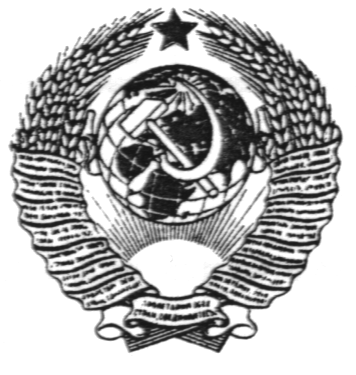 ГОСУДАРСТВЕННЫЙ СТАНДАРТ СОЮЗА ССРТРУБЫ ЖЕЛЕЗОБЕТОННЫЕ 
БЕЗНАПОРНЫЕТЕХНИЧЕСКИЕ УСЛОВИЯГОСТ 6482-88ГОСУДАРСТВЕННЫЙ СТРОИТЕЛЬНЫЙ КОМИТЕТ СССРМоскваГОСУДАРСТВЕННЫЙ СТАНДАРТ СОЮЗА ССРДата введения 01.01.90Настоящий стандарт распространяется на железобетонные безнапорные раструбные и фальцевые трубы (далее - трубы) с круглым отверстием, изготовляемые из тяжелого бетона и предназначенные для прокладки подземных трубопроводов, транспортирующих самотеком бытовые жидкости и атмосферные сточные воды, а также подземные воды и производственные жидкости, не агрессивные к железобетону и уплотняющим резиновым кольцам.Если транспортируемая жидкость или грунты являются агрессивными по отношению к железобетону или уплотняющим резиновым кольцам, то трубы и резиновые кольца должны удовлетворять дополнительным требованиям, установленным в проекте трубопровода.Стандарт не распространяется на железобетонные водопропускные трубы, укладываемые под насыпями железных и автомобильных дорог.1. ТЕХНИЧЕСКИЕ ТРЕБОВАНИЯ1.1. Трубы следует изготовлять в соответствии с требованиями настоящего стандарта по технологической документации, утвержденной в установленном порядке. 1.2. Основные параметры и размеры1.2.1. Трубы подразделяются на типы:Т - цилиндрические раструбные со стыковыми соединениями, уплотняемыми герметиками или другими материалами;ТП - то же, с подошвой;ТБ - цилиндрические раструбные с упорным буртиком на стыковой поверхности втулочного конца трубы и стыковыми соединениями, уплотняемыми резиновыми кольцами;ТБП - то же, с подошвой;ТС - цилиндрические раструбные со ступенчатой стыковой поверхностью втулочного конца трубы и стыковыми соединениями, уплотняемыми резиновыми кольцами;ТСП - то же, с подошвой;ТФП - цилиндрические фальцевые с подошвой и стыковыми соединениями, уплотняемыми герметиками или другими материалами.1.2.2. Форма, размеры и показатели материалоемкости труб должны соответствовать указанным в приложении 1.1.2.3. Трубы подразделяют на три группы по несущей способности:первую - при расчетной высоте засыпки грунтом 2 м;вторую	»	»	»	»	»	4 м;третью	»	»	»	»	»	6 м.Допускается для конкретных условий строительства трубопровода применять трубы при другой расчетной высоте засыпки грунтом.1.2.4. Прочностные характеристики труб должны обеспечивать их эксплуатацию при расчетной высоте засыпки грунтом в усредненных условиях, которым соответствуют:основание под трубой - грунтовое плоское для труб без подошвы диаметрами условного прохода (Dу) до 500 мм включ. и труб с подошвой всех диаметров или грунтовое профилированное с углом охвата 90° для труб без подошвы Dу более 500 мм;засыпка - грунтом плотностью 1,8 т/м3 с нормальным уплотнением для труб без подошвы Dу до 800 мм включ. и труб с подошвой всех диаметров или повышенным уплотнением для труб без подошвы Dу более 800 мм;временная нагрузка на поверхности земли НГ-60.1.2.5. Армирование труб, в зависимости от их несущей способности, а также арматурные изделия труб приведены в приложении 2.1.2.6. Резиновые кольца круглого сечения, применяемые для стыковых соединений, изготовляют в соответствии с требованиями нормативно-технической документации (НТД) на эти кольца. Размеры колец в нерастянутом состоянии должны соответствовать указанным в табл. 1.Таблица 1мм1.2.7. Трубы обозначают марками в соответствии с требованиями ГОСТ 23009. Марка труб состоит из буквенно-цифровых групп, разделенных дефисом.Первая группа содержит обозначение типа трубы, ее диаметр условного прохода в сантиметрах и полезную длину в дециметрах.Во второй группе указывают несущую способность, обозначаемую арабской цифрой.Пример условного обозначения (марки трубы типа Т, Dу 600 мм, полезной длиной 5000 мм, третьей группы по несущей способности:Т60.50-3То же, трубы типа ТС, Dу 1000 мм, полезной длиной 3500 мм, второй группы по несущей способности:ТС100.35-21.3. характеристики1.3.1. Трубы должны быть прочными и трещиностойкими и при испытании их нагружением выдерживать контрольные нагрузки, указанные в табл. 2.Таблица 21.3.2. Трубы должны быть водонепроницаемыми и выдерживать внутреннее испытательное гидростатическое давление, равное 0,05 МПа (0,5 кгс/см2).1.3.3. Трубы должны удовлетворять требованиям ГОСТ 13015.0:по показателям фактической прочности бетона (в проектном возрасте и отпускной);по морозостойкости;по отклонению от толщины защитного слоя бетона до арматуры;к маркам стали для арматурных изделий.1.3.4. Трубы следует изготовлять из тяжелого бетона по ГОСТ 26633 класса по прочности на сжатие В25.1.3.5. Нормируемую отпускную прочность бетона труб принимают равной 70 % класса бетона по прочности на сжатие.Указанную нормируемую отпускную прочность бетона на сжатие допускается уменьшать или увеличивать в соответствии с требованиями ГОСТ 13015.0.1.3.6. Водонепроницаемость бетона труб должна соответствовать марке по водонепроницаемости W4.1.3.7. Водопоглощение бетона труб не должно быть более 6 % по массе.1.3.8. Для армирования труб следует применять:стержневую горячекатаную арматурную сталь классов A-I и A-III по ГОСТ 5781;проволоку класса Вр-I по ГОСТ 6727.1.3.9. Форма и размеры арматурных изделий и их положение в трубах должны соответствовать указанным в приложении 2.1.3.10. Сварные арматурные изделия должны удовлетворять требованиям ГОСТ 10922 и настоящего стандарта.1.3.11. Отклонения от номинального диаметра и длины каркаса, шаг спиральной арматуры не должны превышать ±5 мм.Отклонения по числу шагов спиральной арматуры каркасов не должны превышать:±2 - для труб полезной длины 5 м;±1	»	»	»	»	2,5 или 3,5 м.1.3.12. Значения действительных отклонений геометрических параметров труб не должны превышать предельных, указанных в табл. 3.Таблица 3ммПримечания:1. Размеры труб, которые не приведены в табл. 3, являются справочными для изготовления форм.2. Для груб типа Т, Dу 1600 мм допускается принимать предельные отклонения геометрических параметров, отличные от указанных в табл. 3, на основании расчета точности стыкового соединения по ГОСТ 21780-83 и при обеспечении выполнения требований настоящего стандарта по прочности и трещиностойкости труб.1.3.13. Отклонения от перпендикулярности торцевой поверхности к продольной оси фальцевых труб не должны превышать, мм:10 - для труб диаметрами условного прохода 1000-1600 мм;12	»	»	»	»	»	2000-2400 мм.1.3.14. Размеры раковин, местных наплывов и впадин на поверхности труб и их торцах, а также околов бетона не должны превышать указанных в табл. 4.Таблица 4ммПримечание. Раковины на трубах, размеры которых превышают указанные в табл. 4, устраняют путем заделки раствором состава по массе 1:2 (цемент : песок).1.3.16. Трещины на поверхностях труб не допускают, за исключением усадочных шириной не более 0,05 мм.1.4. Комплектность1.4.1. Трубы типов ТБ, ТБП, ТС и ТСП поставляют потребителю в комплекте с резиновыми уплотняющими кольцами.1.5. Маркировка1.5.1 Маркировка труб - по ГОСТ 13015.2.Маркировочные надписи следует наносить на наружную поверхность раструба или одного из концов фальцевой трубы.2. ПРИЕМКА2.1. Приемка труб - по ГОСТ 13015.1 и настоящему стандарту. При этом трубы принимают:по результатам периодических испытаний - по показателям прочности трещиностойкости и водонепроницаемости труб, а также морозостойкости, водонепроницаемости и водопоглощения бетона;по результатам приемо-сдаточных испытаний - по показателям прочности бетона (классу бетона по прочности на сжатие и отпускной прочности), соответствия арматурных изделий рабочим чертежам, прочности сварных соединений, точности геометрических параметров, толщины защитного слоя бетона до арматуры, качества бетонной поверхности, ширины усадочных трещин.В процессе серийного производства периодические испытания труб нагружением для контроля их прочности и трещиностойкости могут не проводиться, если осуществляется неразрушающий контроль этих показателей по ГОСТ 13015.1.2.2. Периодические испытания труб по прочности и трещиностойкости проводят: Dу 400 - 1600 мм - раз в 3 мес, Dу 2000 и 2400 мм - раз в 6 мес.2.3. Периодические испытания труб на водонепроницаемость, а также бетона труб на водонепроницаемость и водопоглощение проводят раз в 3 мес.2.4. Трубы по показателям точности геометрических параметров, качества поверхностей (кроме стыковой поверхности раструба и втулочной части труб типов ТБ, ТС, ТБП и ТСП) и толщины защитного слоя бетона до арматуры следует принимать по результатам выборочного контроля.Трубы типов ТБ, ТС, ТБП и ТСП по размерам и качеству стыковой поверхности раструба и втулочной части следует принимать по результатам сплошного контроля. Допускается осуществлять приемку этих труб по размерам стыковой поверхности раструба и втулочной части по результатам выборочного контроля, если осуществляется операционный контроль соответствующих размеров собранных форм перед формованием.3. МЕТОДЫ КОНТРОЛЯ3.1. Испытания труб нагружением для контроля их прочности и трещиностойкости проводят в соответствии с требованиями ГОСТ 8829 и настоящего стандарта.3.1.1. Испытанию подвергают целую трубу или вырезанный из ее цилиндрической части отрезок длиной не менее 1 м.Для испытания может быть использована труба, прошедшая гидростатическое испытание на водонепроницаемость.3.1.2 Схемы опирания и нагружения труб приведены:раструбных - на черт 1;фальцевых - на черт. 2.Трубу устанавливают горизонтально на два деревянных бруса, уложенных параллельно продольной оси трубы на неподвижное основание. Сверху на трубу устанавливают деревянный брус вдоль верхней образующей цилиндрической части, на него ставят стальную траверсу.Схема испытания раструбной трубы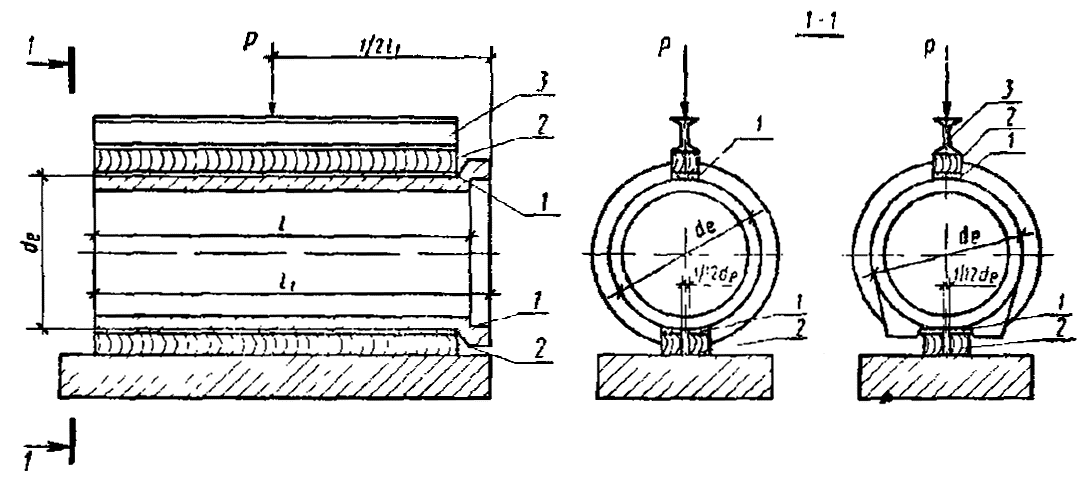 1 - резиновая прокладка или цементный раствор; 2 - деревянные бруски; 3 - стальная траверсаЧерт. 1Схема испытания фальцевой трубы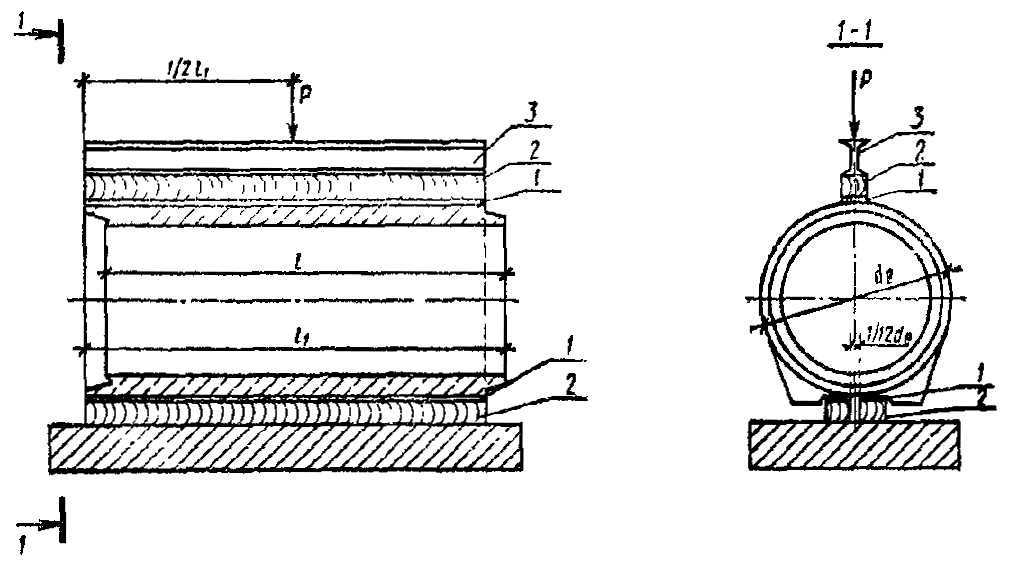 1 - резиновая прокладка или цементный раствор; 2 - деревянные бруски; 3 - стальная траверсаЧерт. 2С целью равномерной передачи нагрузки на трубу под верхний брус и на нижние бруски укладывают выравнивающий слой цементного раствора или полосы листовой резины толщиной 20 - 30 мм. Резиновые полосы должны иметь твердость по Шopy от 45 до 60.Деревянные бруски должны быть сечением 100100 мм.Жесткость траверсы должна быть такой, чтобы ее прогиб при максимальном нагружении не превышал 1/720 длины испытываемой трубы.3.1.3. Испытательное оборудование должно обеспечивать погрешность измерения нагрузки не более 3 %.3.1.4. Нагружение при испытании проводят ступенями равномерно, наращивая нагрузку в течение 2-3 мин до достижения 0,1 контрольной (по проверке прочности), указанной в табл. 2, и поддерживая ее в течение 10 мин. При достижении нагрузки, равной контрольной (по проверке трещиностойкости), измеряют наибольшую ширину раскрытия трещин измерительными лупами по ГОСТ 25706-83 или микроскопами по ГОСТ 14968.3.1.5. Прочность труб оценивают значением нагрузки, вызывающей одно из нижеследующих состояний, которые свидетельствуют, что сопротивление трубы действию этой нагрузки исчерпано:1) текучесть спиральной арматуры, что в трубах с двойным каркасом характеризуется шириной раскрытия трещин более 1,5 мм; в трубах с одинарным каркасом - шириной раскрытия трещин более 2,0 мм;2) раздробление бетона от сжатия;3) разрыв спиральной арматуры;4) отрыв арматуры в шелыге или лотке трубы.3.1.6. Трубу считают выдержавшей испытание на прочность, если разрушение ее не произошло при контрольной нагрузке, указанной в табл. 2.3.1.7. Трубу считают выдержавшей испытание на трещиностойкость, если наибольшая ширина раскрытия трещин на поверхности трубы при нагрузке, указанной в табл. 2, окажется не более 0,2 мм.3.2. Гидростатическое испытание труб типов ТБ, ТБП, ТС, ТСП на водонепроницаемость следует проводить на установках, имеющих заглушки со стыками, конструкция которых аналогична конструкции стыкового соединения, принятого для труб указанных типов.Испытание труб типов Т, ТП и ТФП следует проводить, на установках с плоскими заглушками.3.2.1. Для испытания на водонепроницаемость отобранную трубу герметически закрывают с обоих концов заглушками и наполняют водой, не допуская образования «воздушных мешков», затем в течение 1 мин, равномерно повышают давление до 0,05 МПа (0,5 кгс/см2) и выдерживают трубу под этим давлением 10 мин.Значение давления определяют на уровне шелыги трубы манометром по ГОСТ 2405. Допускается перед испытанием замачивать трубы в течение 48 ч в ванне или на испытательном стенде путем заполнения их водой.3.2.2. Трубы считают выдержавшими испытание на водонепроницаемость, если к моменту его окончания не будет обнаружено просачивание воды сквозь стенку в виде течи или отдельных капель.Появление сырых пятен на наружной поверхности трубы не может служить основанием для браковки трубы.3.3. Прочность бетона на сжатие следует определять по ГОСТ 10180.При испытании труб неразрушающими методами фактическую отпускную прочность бетона на сжатие следует определять ультразвуковым методом по ГОСТ 17624 или приборами механического действия по ГОСТ 22690.0 - ГОСТ 22690.4.3.4. Для оценки прочности бетона труб результаты испытаний вибрированных образцов-кубов умножают на переводной коэффициент, значение которого устанавливают опытным путем, в зависимости от технологии изготовления труб.3.5. Водонепроницаемость бетона следует определять по ГОСТ 12730.0 и ГОСТ 12730.5 на образцах, изготовленных вибрированием из бетонной смеси рабочего состава.3.6. Водопоглощение бетона труб следует определять по ГОСТ 12730.0 и ГОСТ 12730.3 на образцах, отобранных из разных мест трубы. Допускается использовать образцы трубы, испытанной на прочность. Образцы должны быть без видимых трещин.3.7. Морозостойкость бетона следует определять по ГОСТ 10060 на образцах, изготовленных вибрированием из бетонной смеси рабочего состава.3.8. Сварные арматурные изделия следует контролировать по ГОСТ 10922.3.9. Размеры и положение арматурных каркасов, а также толщину защитного слоя бетона до арматуры следует определять по ГОСТ 17625 и ГОСТ 22904.3.10. Размеры, отклонения от перпендикулярности торцевых плоскостей и качество поверхностей труб проверяют методами, установленными ГОСТ 26433.0 и ГОСТ 26433.1.3.11. Геометрические размеры контролируют металлическими рулетками по ГОСТ 7502, штангенциркулем по ГОСТ 166, нутромером по ГОСТ 868.Все применяемые средства измерения должны быть не ниже 2-го класса точности, Допускается применять специальные нестандартизованные средства измерения геометрических размеров, прошедшие метрологическую аттестацию в соответствии с ГОСТ 8.326.3.12. Размеры труб проверяют следующим образом:толщину стенок на концах труб измеряют в четырех местах по двум взаимно перпендикулярным диаметрам;наружные диаметры втулочного конца раструбных труб и их буртика, внутренний диаметр и глубину раструба измеряют по двум взаимно перпендикулярным диаметрам (максимальному и минимальному). Внутренний диаметр раструба следует измерять в средней части его глубины (l2);внутренний диаметр цилиндрической части труб измеряют по двум взаимно перпендикулярным диаметрам - максимальному и минимальному - на расстоянии 0,2-0,4 м от торца трубы.диаметры и глубину фальцев в фальцевых трубах измеряет по двум взаимно перпендикулярным диаметрам. Диаметры фальцев измеряют в середине глубины фальцев (l2, l3);высоту буртика труб измеряют в четырех местах по двум взаимно перпендикулярным диаметрам;длину трубы измеряют по четырем образующим в двух диаметрально противоположных сечениях.4. ТРАНСПОРТИРОВАНИЕ И ХРАНЕНИЕ4.1. Транспортирование и храпение труб - по ГОСТ 13015.4.4.2. Трубы следует хранить на складе готовой продукции в штабелях рассортированными по маркам.Примечание. Трубы полезной длиной менее 5 м допускается хранить в вертикальном положении при обеспечении их устойчивости.4.2.1. Число рядов труб по высоте должно быть не более указанного в табл. 5.Таблица 54.2.2. Под нижний ряд труб штабеля должны быть уложены параллельно друг другу две подкладки на расстоянии 0,2 м длины трубы от ее торцов. Конструкция подкладок не должна позволять раскатываться нижнему ряду труб.ПРИЛОЖЕНИЕ 1
ОбязательноеФОРМА, РАЗМЕРЫ И ПОКАЗАТЕЛИ МАТЕРИАЛОЕМКОСТИ ТРУБ1. Форма и параметры труб приведены:типа Т - на черт. 3 и в табл. 6;типа ТБ - на черт. 4 и в табл. 7;типа ТС - на черт. 5, 10 и в табл. 8;типа ТП - на черт. 6 и в табл. 9;типа ТБП - на черт. 7 и в табл. 10;типа ТСП - на черт. 8, 10 и в табл. 11;типа ТФП - на черт. 9 и в табл. 12;Трубы типов ТС и ТСП полезной длиной 2500 и 3500 мм изготовляют по технологии, допускающей полную немедленную распалубку. Примечания: 1. Трубы всех типов могут изготовляться большей полезной длины, чем указана в табл. 6 - 12.2. Трубы dy 1600 - 2400 мм допускается по согласованию с потребителем этих труб изготовлять меньшей полезной длины, чем указана в табл. 6, 7, 9, 10, 12, но не менее 2500 мм.3. Допускается до 01.01.91 на действующем оборудовании изготовлять фальцевые цилиндрические трубы dy 400 - 2400 мм и раструбные dy 2000 и 2400 мм, а также трубы типов ТБ, ТС, ТБП и ТСП с размерами стыковых поверхностей, отличными от указанных в табл. 7, 8, 10, 11.4. Трубы типов ТБ и ТБП допускается изготовлять с технологическим уклоном стыковой поверхности раструба и втулочного конца до 2.5. По технологическим условиям допускается изготовлять трубы с размерами раструбов l3 и l4, отличными от указанных в табл. 6 - 11, при соблюдении минимальной толщины стенки раструба, установленной настоящим стандартом.2. Марки и показатели материалоемкости (расход бетона и стали) труб в зависимости от их несущей способности приведены в табл. 13. Трубы типа Т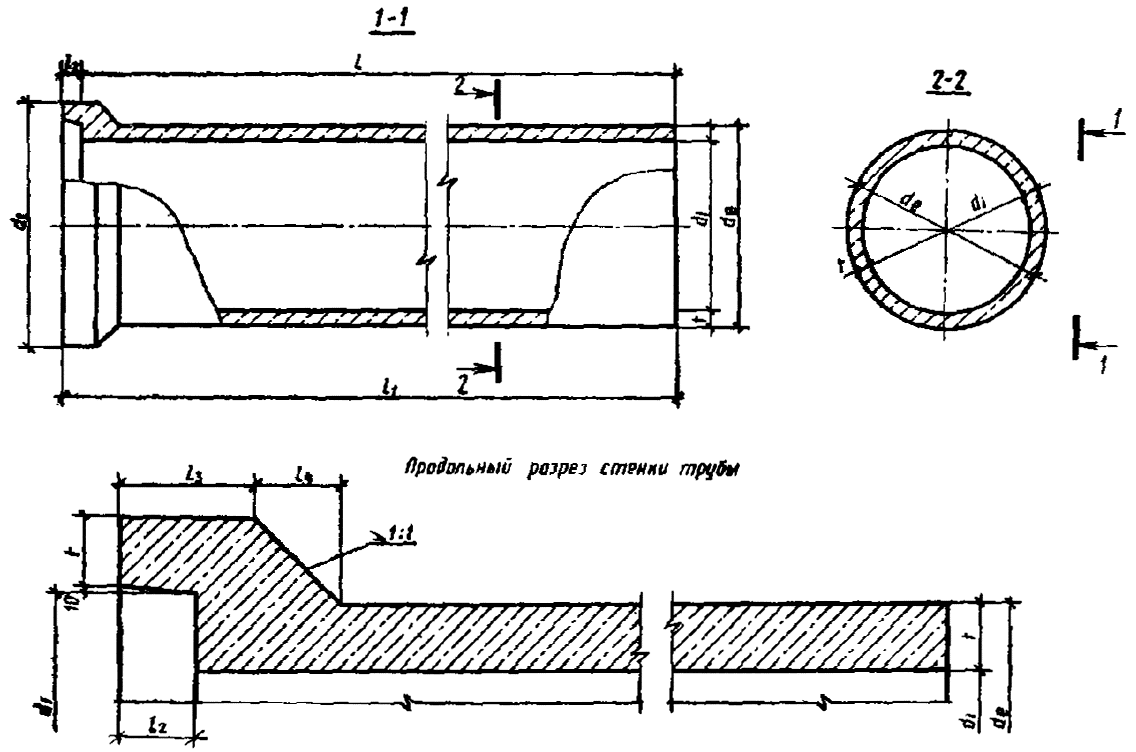 Черт. 3Таблица 6Трубы типа ТТрубы типа ТБ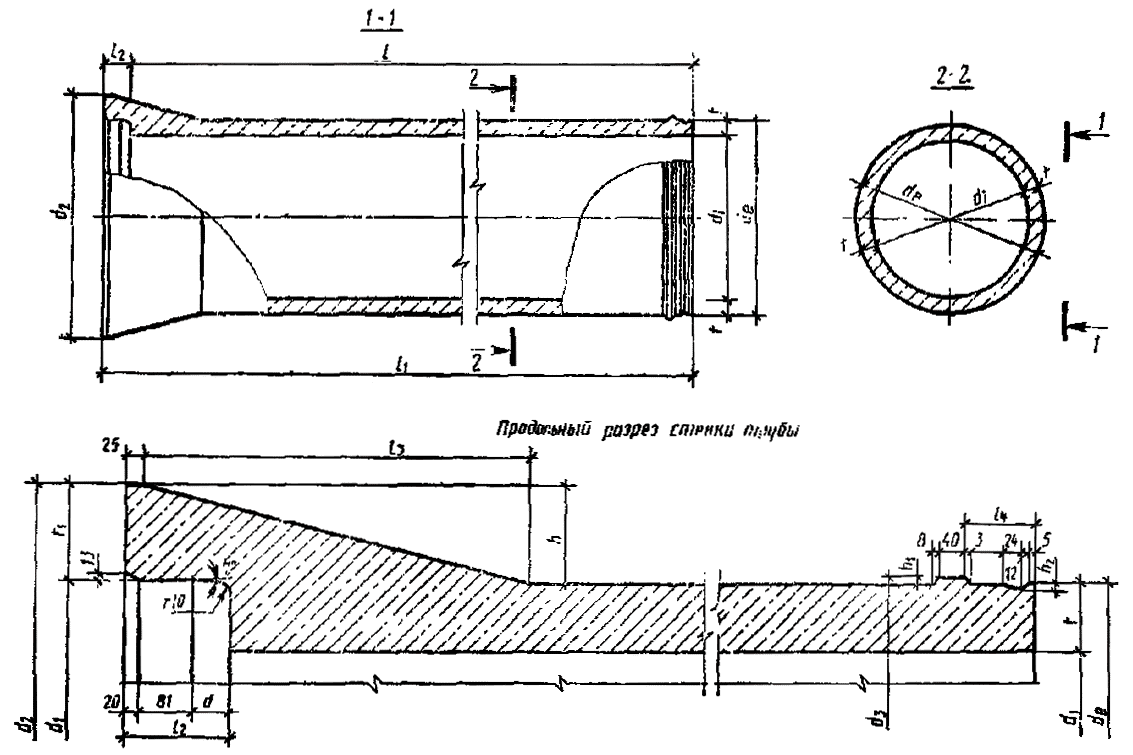 Черт. 4Таблица 7Трубы типа ТБТрубы типа ТС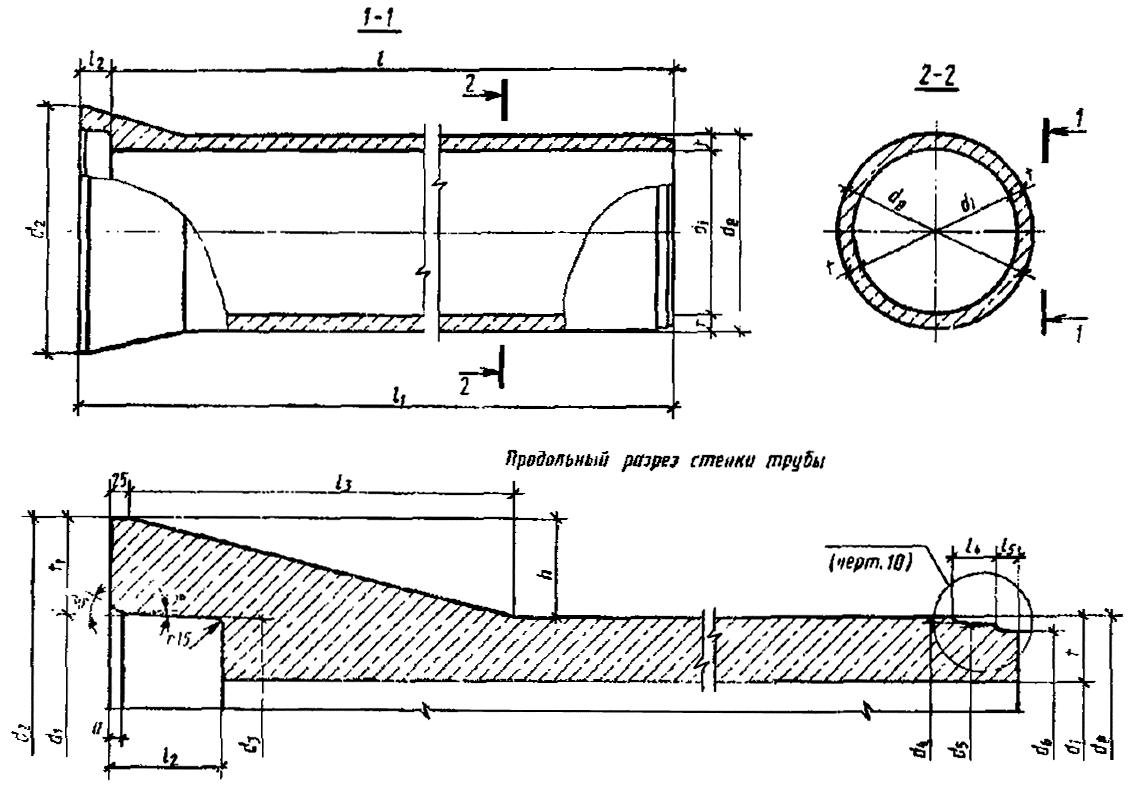 Черт. 5Таблица 8Трубы типа TCТрубы типа ТП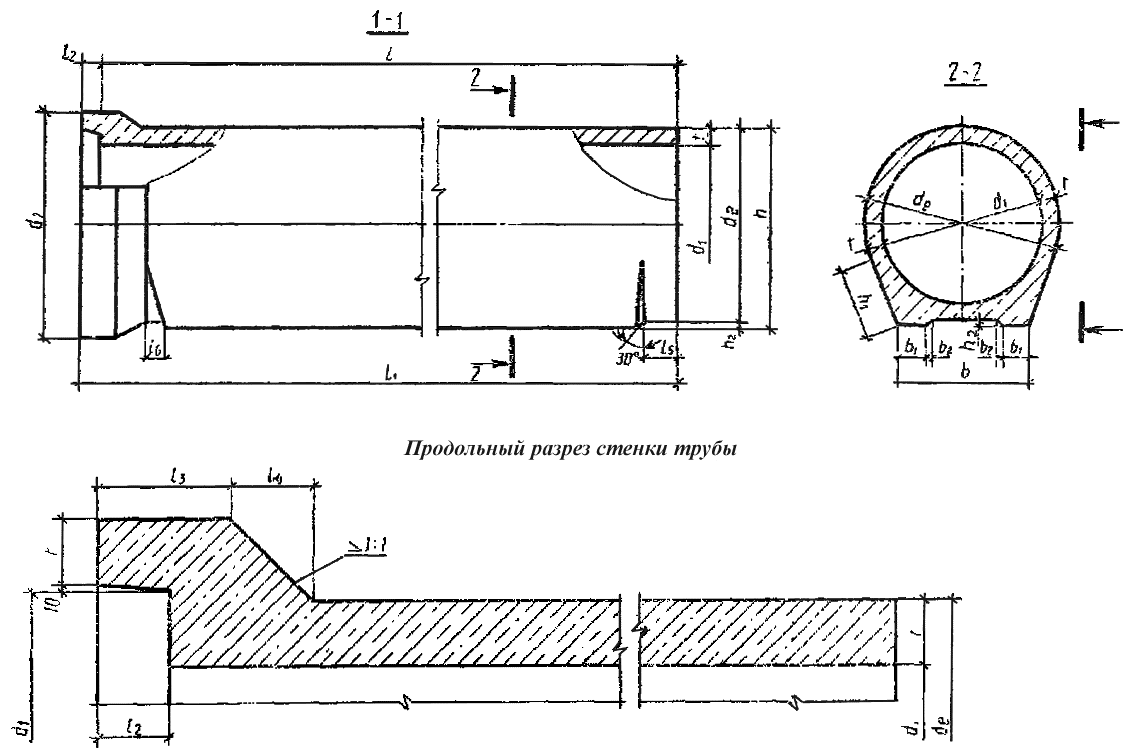 Черт. 6Таблица 9Трубы типа ТПТрубы типа ТБП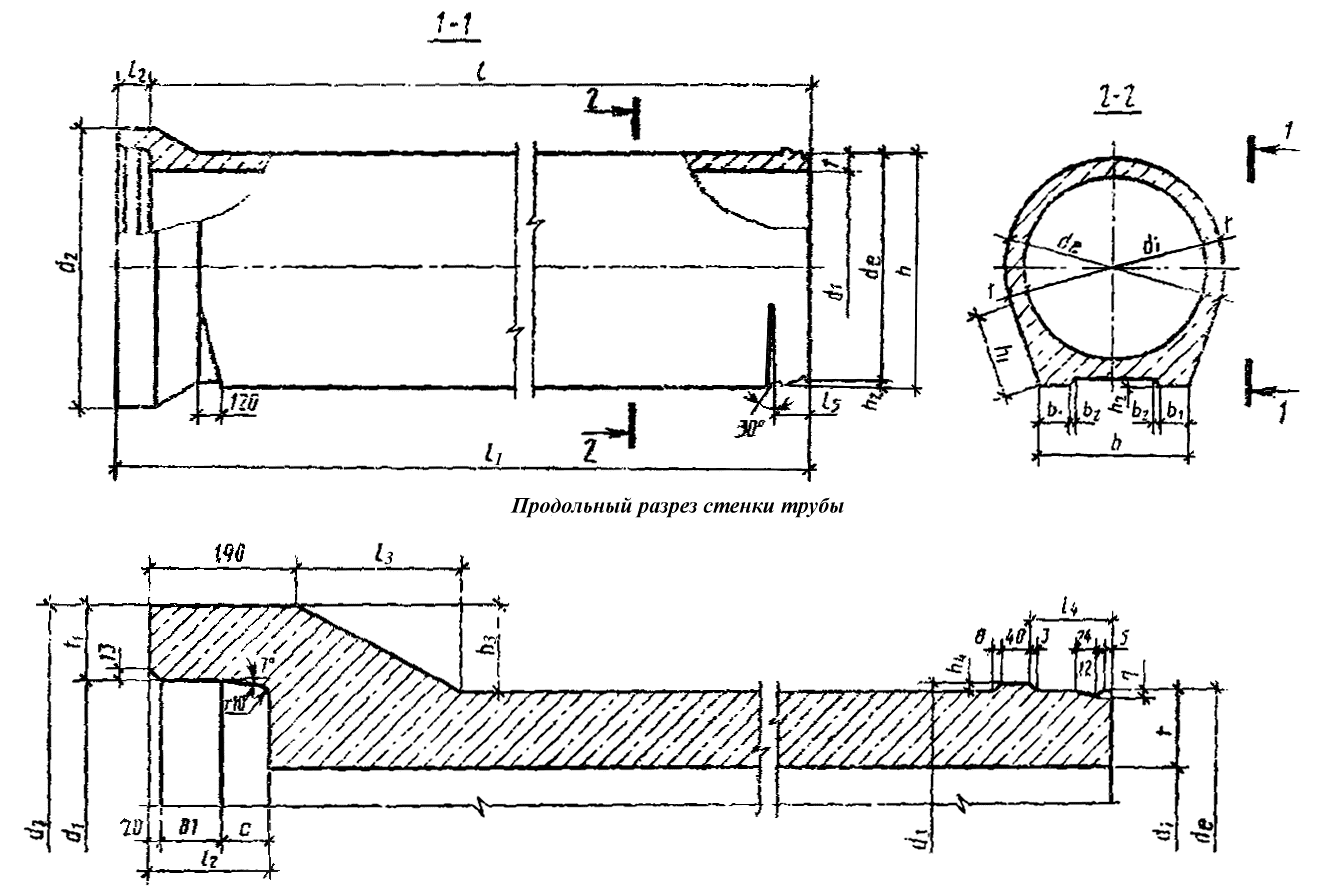 Черт. 7Таблица 10Трубы типа ТБПТрубы типа ТСП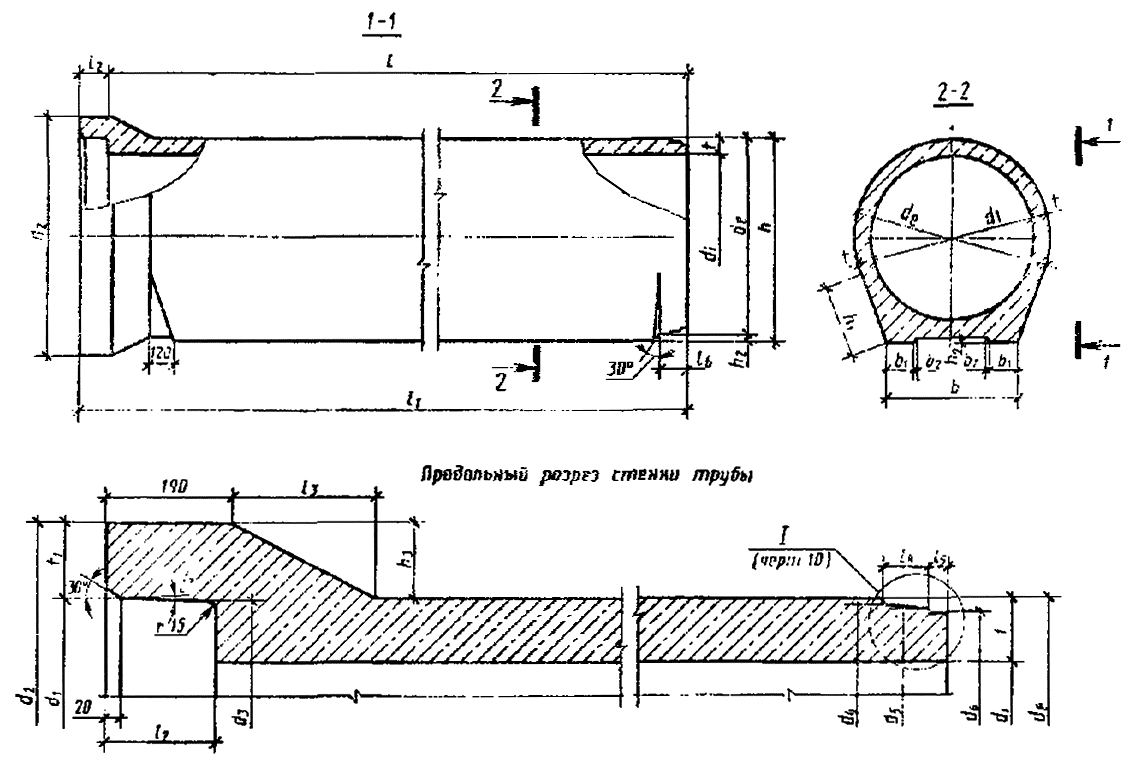 Черт. 8Таблица 11Трубы типа ТСПТрубы типа ТФП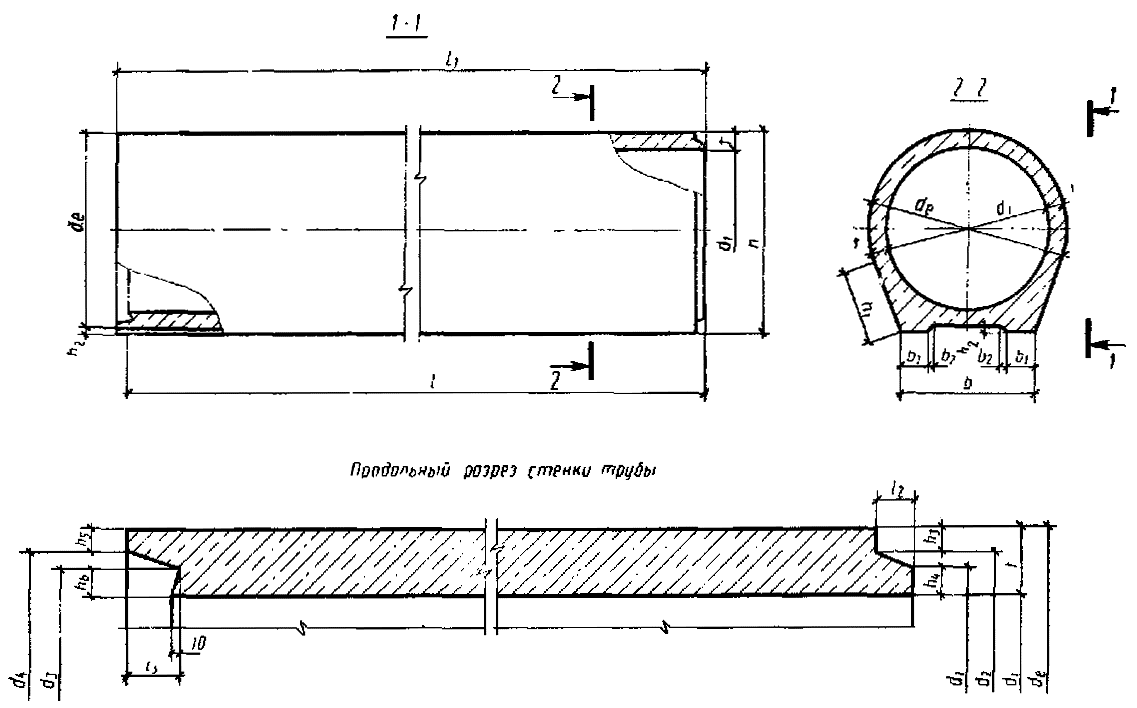 Черт. 9Таблица 12Трубы типа ТФП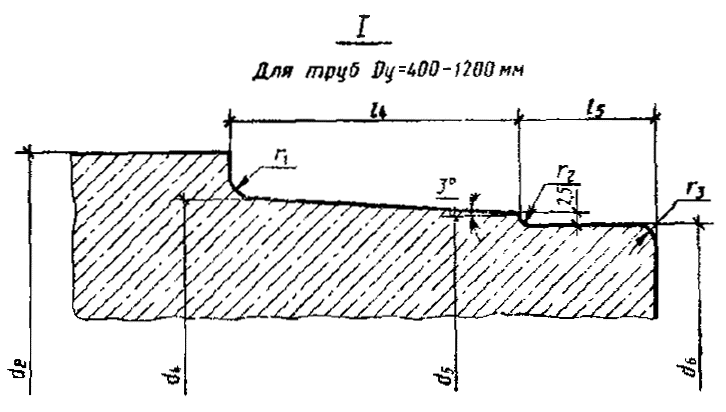 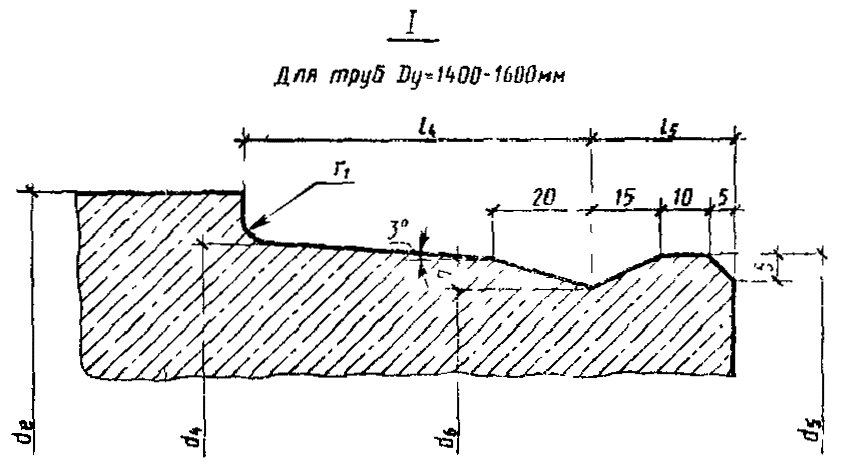 Черт. 10Таблица 13Марки и показатели материалоемкостиПРИЛОЖЕНИЕ 2
ОбязательноеАРМИРОВАНИЕ ТРУБ1. Армирование труб приведено:типа Т - на черт. 11, 12;типа ТБ - на черт 13, 14;типа ТС - на черт. 15, 16;типа ТП - на черт. 17-19, 27;типа ТБП - на черт. 20, 21;типа ТСП - на черт. 22, 23;типа ТФП - на черт. 24-27.Примечания: 1. При формовании труб в вертикальном положении допускается опирать цилиндрические арматурные каркасы на поддон форм.2. Для раструбных труб допускается раздельное армирование раструба и цилиндрической части трубы, при этом цилиндрический каркас должен устанавливаться на всю длину трубы.3. В трубах типов ТС и ТСП с двойными каркасами допускается армирование втулочной части выполнять по черт. 28.4. Допускается при соответствующем технико-экономическом обосновании армирование труб Dy 1200 мм по другим, утвержденным в установленном порядке рабочим чертежам, которое обеспечивает выполнение требований настоящего стандарт по трещиностойкости, прочности и водонепроницаемости труб без увеличения материалоемкости, в том числе расхода стали.2 Спецификация арматурных изделий и расход стали на одну трубу диаметром условного прохода до 1000 мм включ. приведены в табл. 14, а диаметром условного прохода 1200 и более - в табл. 15.3. Форма и размеры арматурных каркасов приведены на черт. 29 - 37 и табл. 16, 17.Спецификация и расход стали на арматурные изделия приведены в табл. 18.Примечания: 1. Допускается изготовление двухзаходной спирали при условии обеспечения замкнутого витка на концах каркаса.2. Допускается по согласованию с институтом «Мосинжпроект» Главмосархитектуры Мосгорисполкома изменение арматуры каркасов труб при условии сохранения формы, диаметра и длины каркаса и без увеличения расхода стали.4. Каркасы К4 и К5, устанавливаемые в лотке и шелыге труб Dy 2000 и 2400 мм, должны быть равномерно распределены по длине трубы.5. Для обеспечения проектной толщины защитного слоя бетона до арматуры к каркасу следует прикреплять пластмассовые или бетонные фиксаторы.Фиксаторы следует устанавливать по периметру каркаса на расстоянии 500-600 мм, но не менее 4 шт. под углом 90° друг к другу, а по длине - не реже чем через 1000 мм.Допускается применение фиксаторов из отходов арматурной стали.6. Изготовление арматурных изделий следует производить контактной точечной сваркой в соответствии с требованиями ГОСТ 14098-85.7 Спиральную и продольную арматуру цилиндрических каркасов следует сваривать между собой в каждом пересечении или через одно пересечение при обязательном шахматном расположении сварных соединений.8. Фиксаторы Ф1-Ф3, предназначенные для соединения арматурных цилиндрических каркасов между собой, следует устанавливать по периметру каркасов через два шага продольных стержней, а по длине:в 6 рядов - для труб полезной длиной 4,5 и 5 м;в 5 рядов	»	»	»	»	 3,5 м;в 4 ряда	»	»	»	»	 3 м.Допускается применение других фиксаторов, обеспечивающих взаимную фиксацию каркасов без увеличения расхода стали.9. По требованию потребителя в трубах устанавливают два закладных изделия марки М1, предназначенных для защиты трубопроводов от электрокоррозии.Конструкция закладного изделия и его положение в трубе приведены на черт. 38. При этом закладные изделия должны располагаться по одной образующей наружной поверхности трубы, а в трубах с подошвой эта образующая должна быть в верхней части трубы.Спецификация и расход стали на одно закладное изделие M1 приведены в табл. 19. При изготовлении труб с этими закладными изделиями общий расход стали на одну трубу, указанный в табл. 13, должен быть увеличен на 0,3 кг.10. На наружной и внутренней поверхностях труб Dy 2000 и 2400 мм без подошвы (см. п. 1 приложения 1) вдоль образующих цилиндрической части труб, проходящих посередине зон установки каркасов поперечного армирования, должны быть нанесены несмываемой краской фиксирующие полосы с надписями «лоток» и на диаметрально противоположной стороне - «шелыга».АРМИРОВАНИЕ ТРУБ ТИПА ТDy = 400 - 1000 мм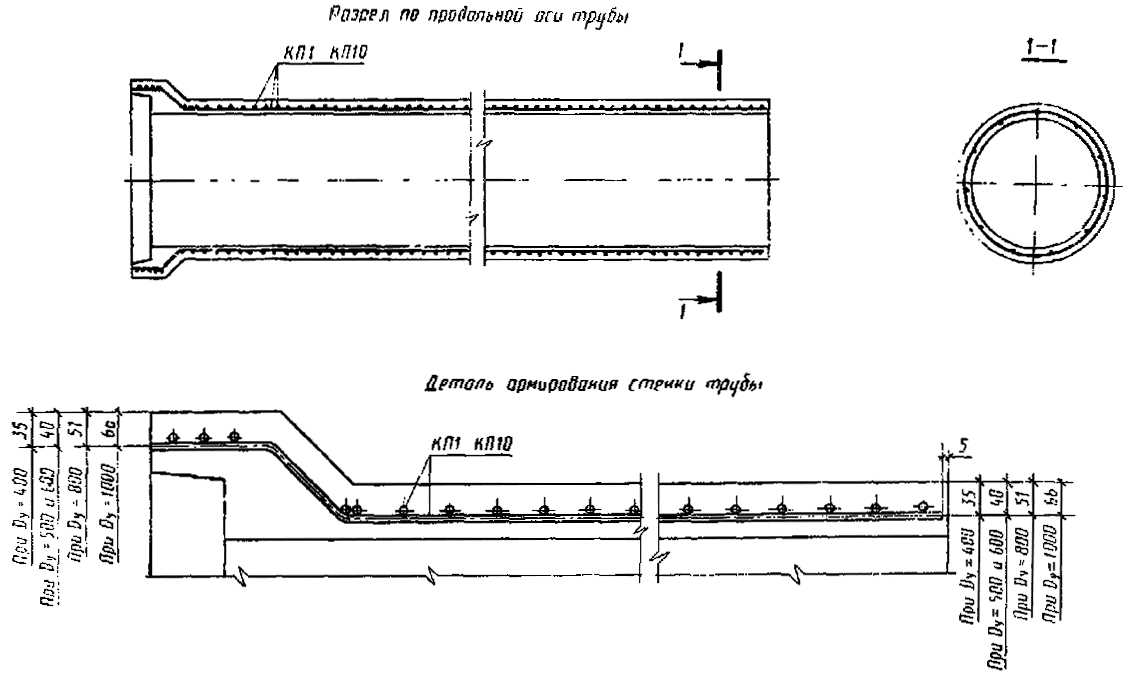 Черт. 11Dy = 1200 - 1600 мм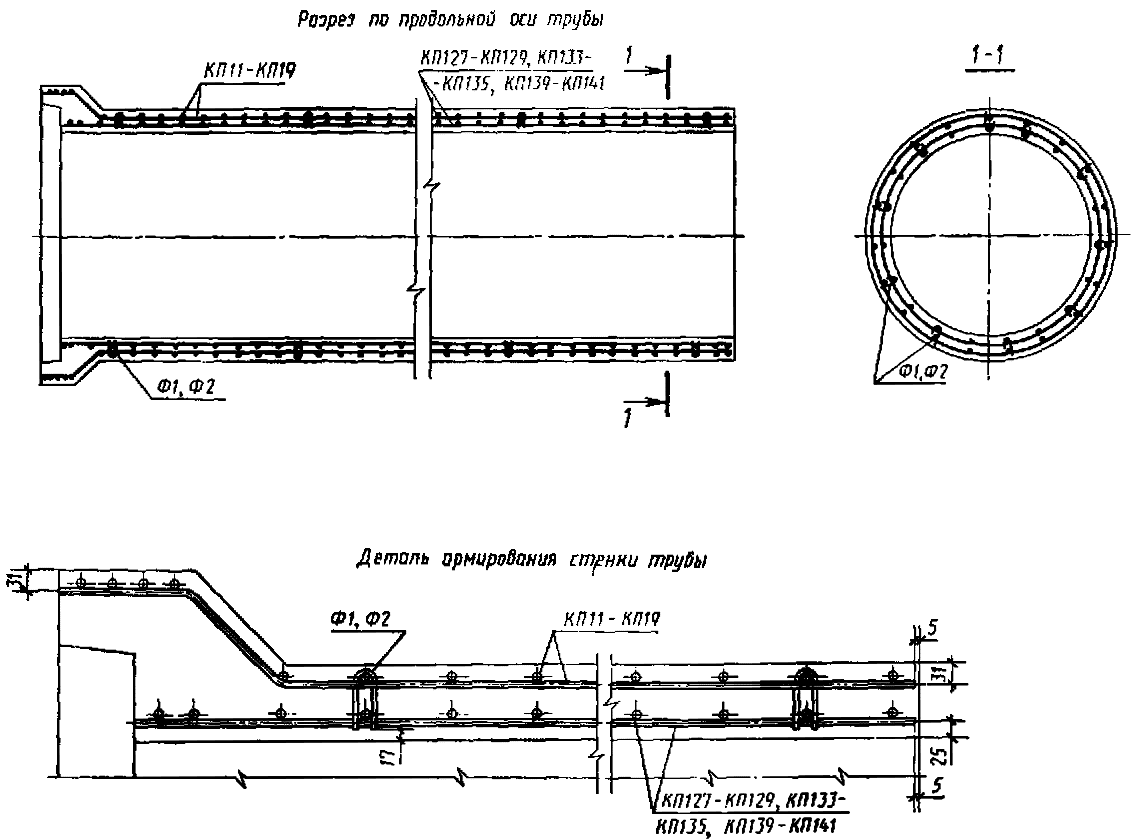 Черт. 12АРМИРОВАНИЕ ТРУБ ТИПА ТБDy = 400 - 1000 мм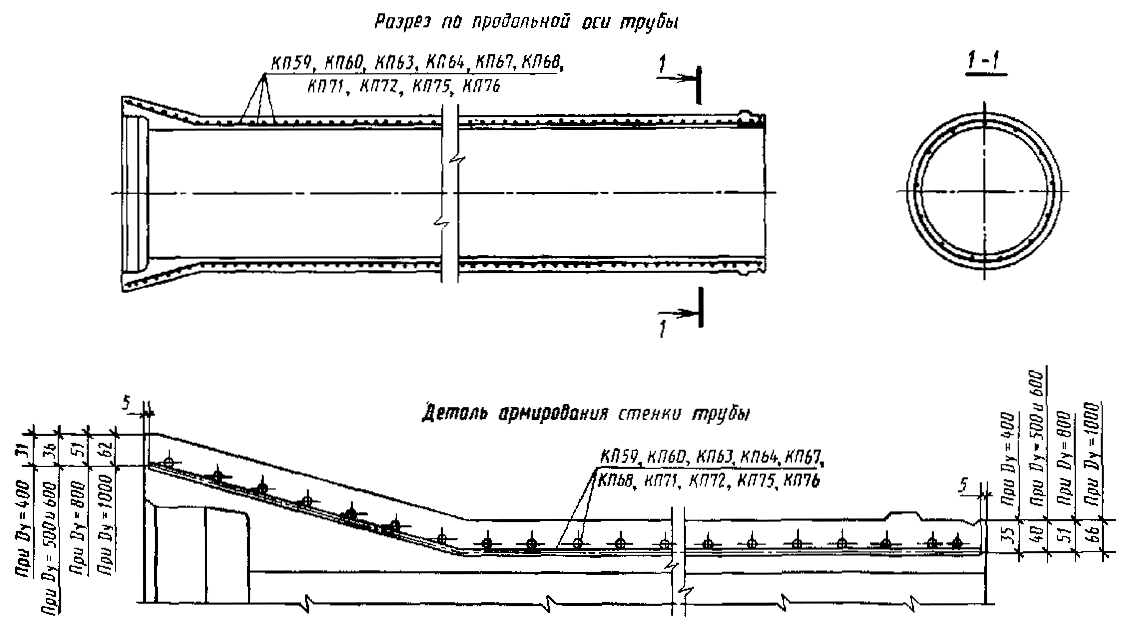 Черт. 13Dy = 1200 - 1600 мм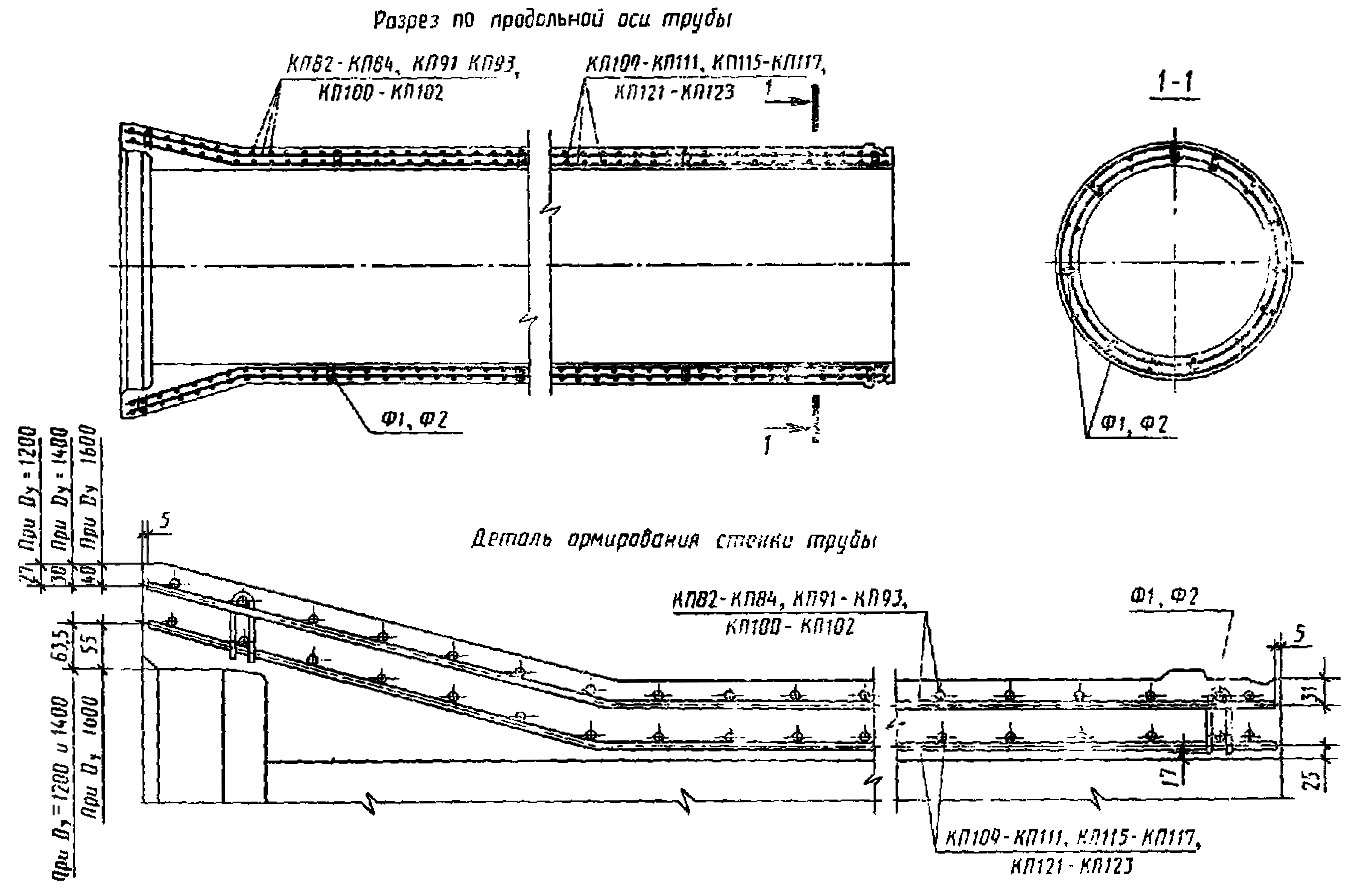 Черт. 14АРМИРОВАНИЕ ТРУБ ТИПА ТСDy = 400- 1000 мм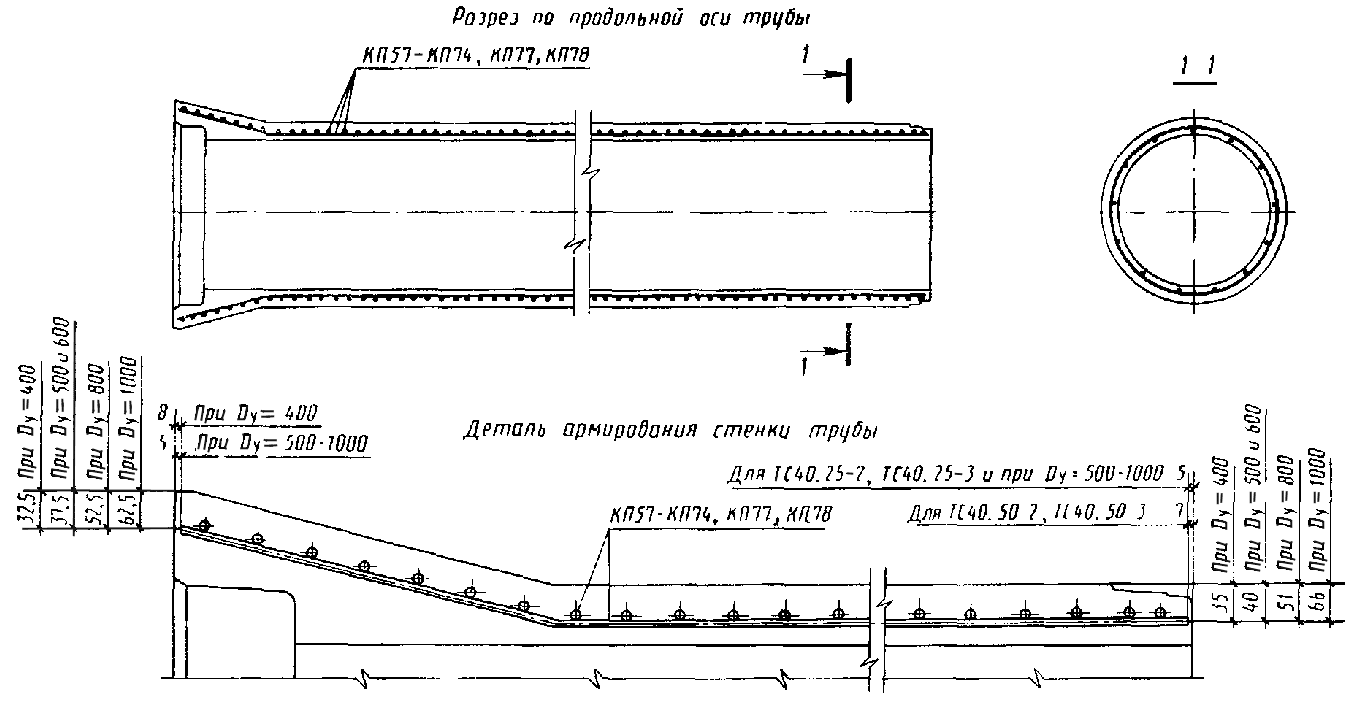 Черт. 15Dy = 1200 - 1600 мм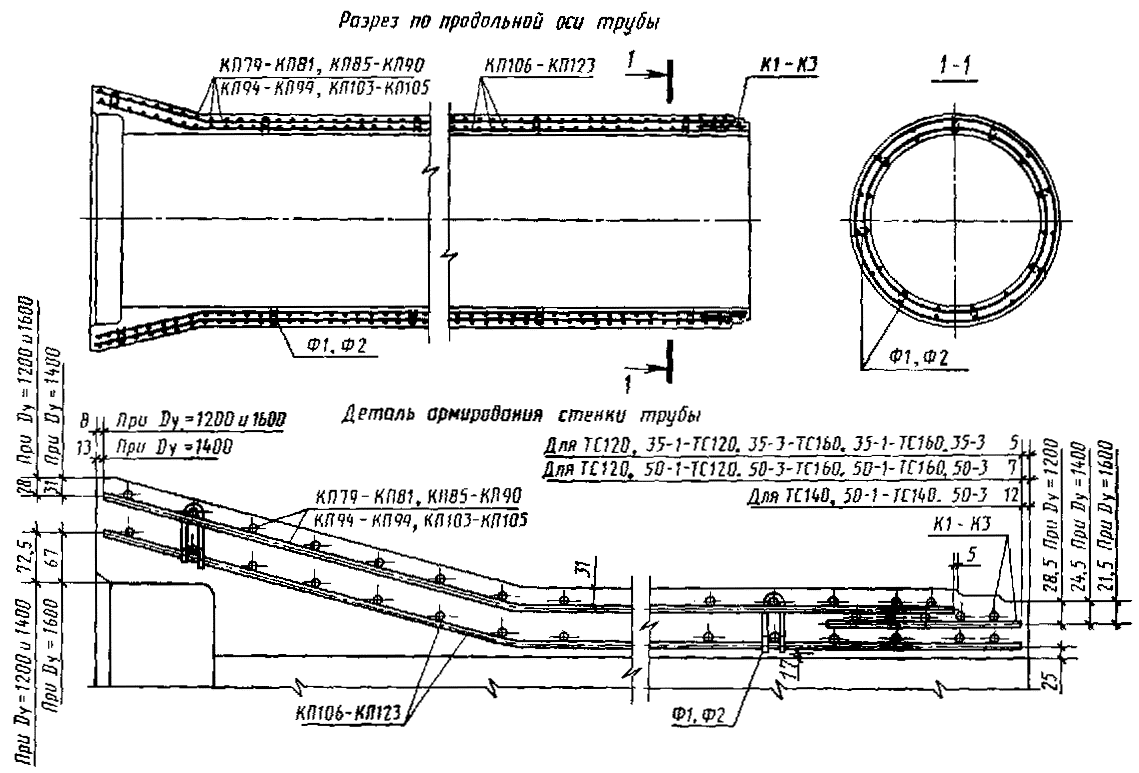 Черт. 16АРМИРОВАНИЕ ТРУБ ТИПА ТПDy = 1000 мм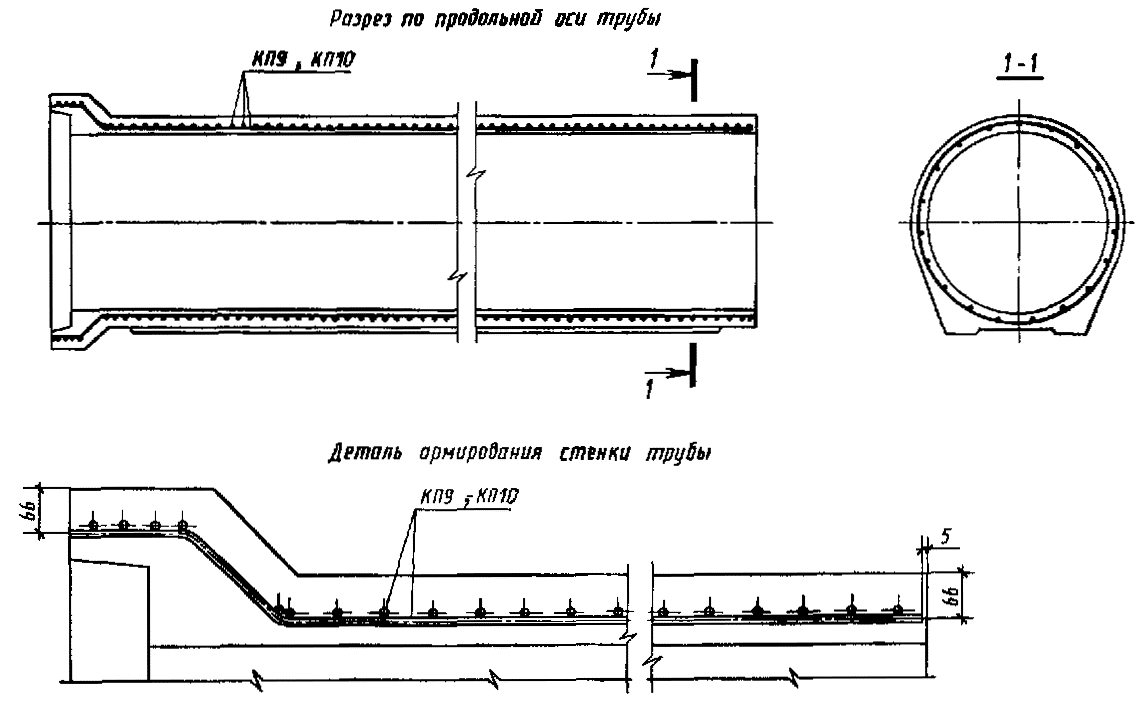 Черт. 17Dy = 1200 - 1600 мм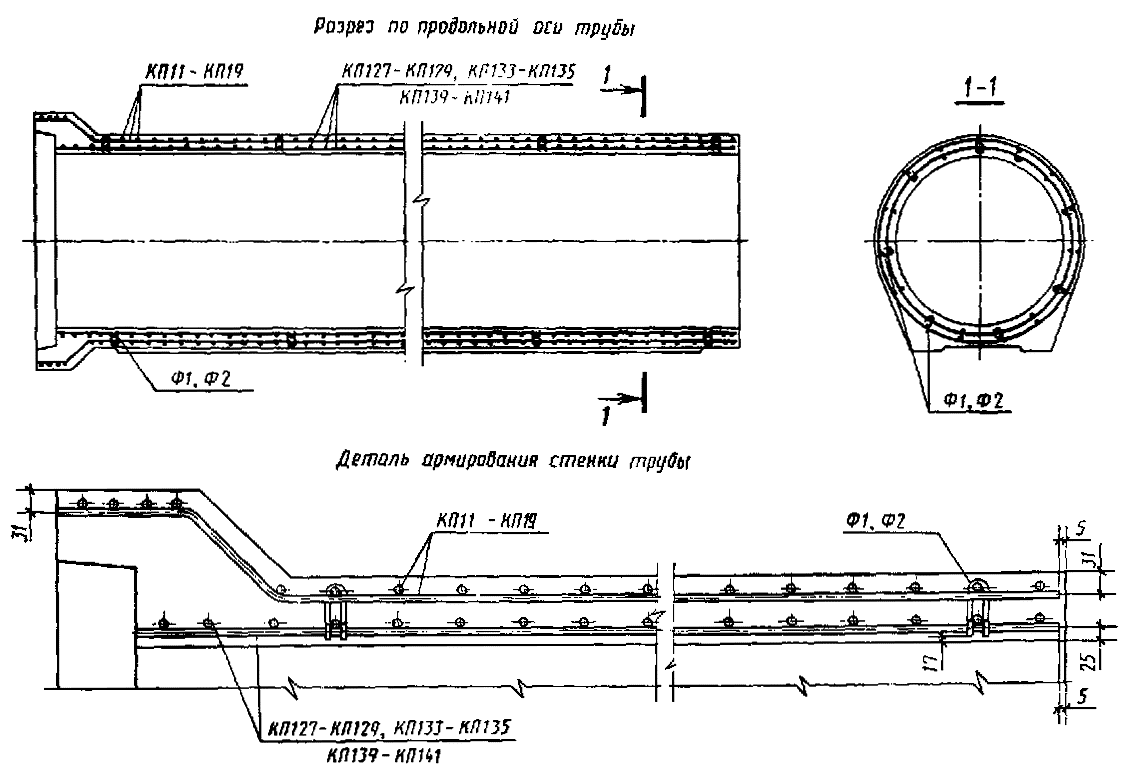 Черт. 18Dy = 2000 - 2400 мм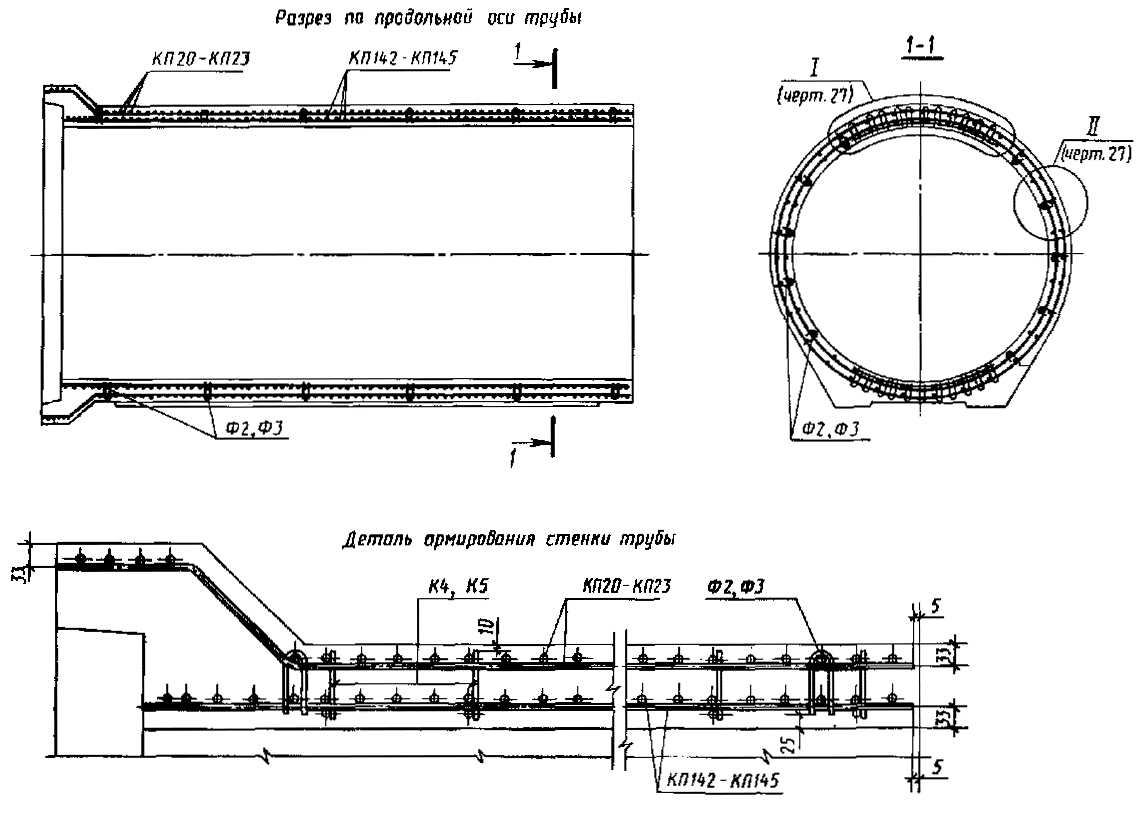 Черт. 19АРМИРОВАНИЕ ТРУБ ТИПА ТБПDy = 1000 мм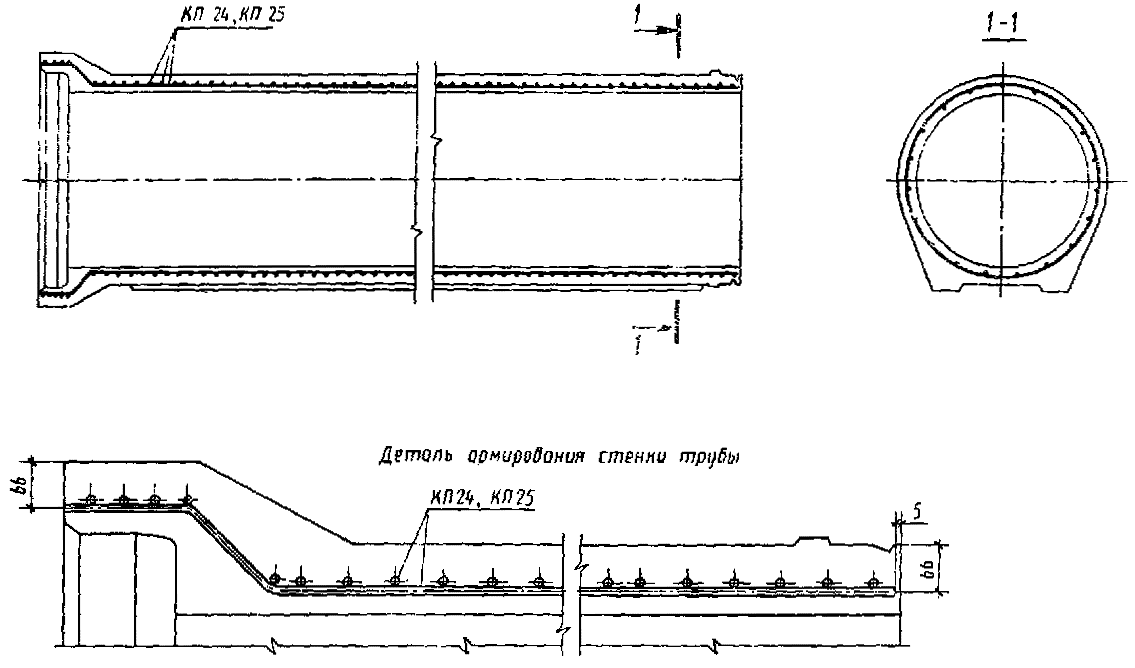 Черт. 20Dy = 1200 - 1600 мм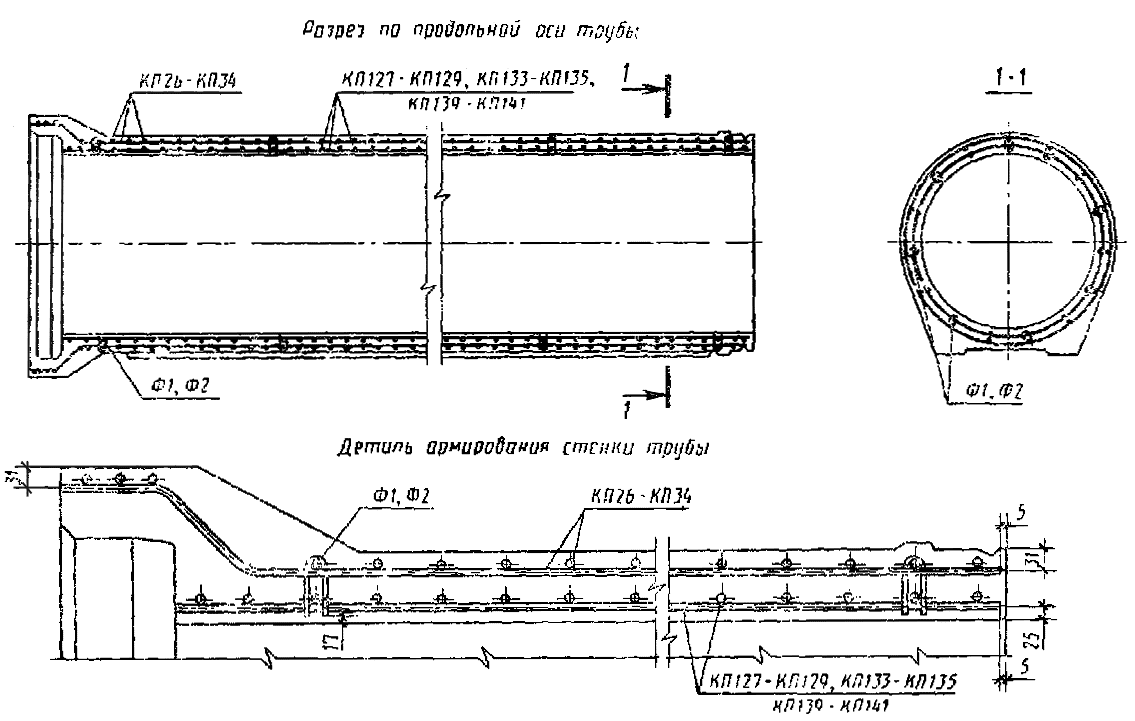 Черт. 21АРМИРОВАНИЕ ТРУБ ТИПА ТСПDy = 1000 мм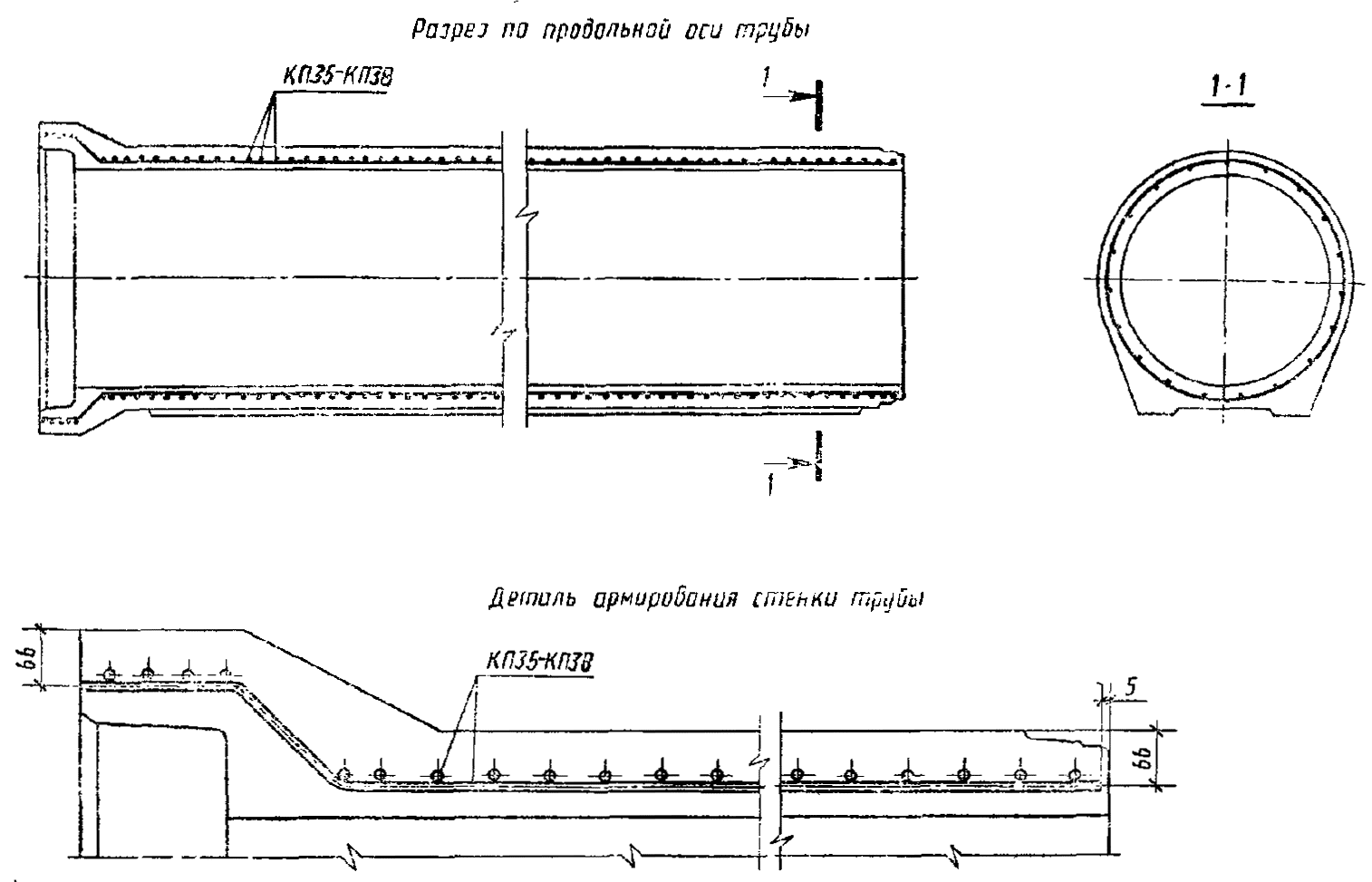 Черт. 22Dy = 1200 - 1600 мм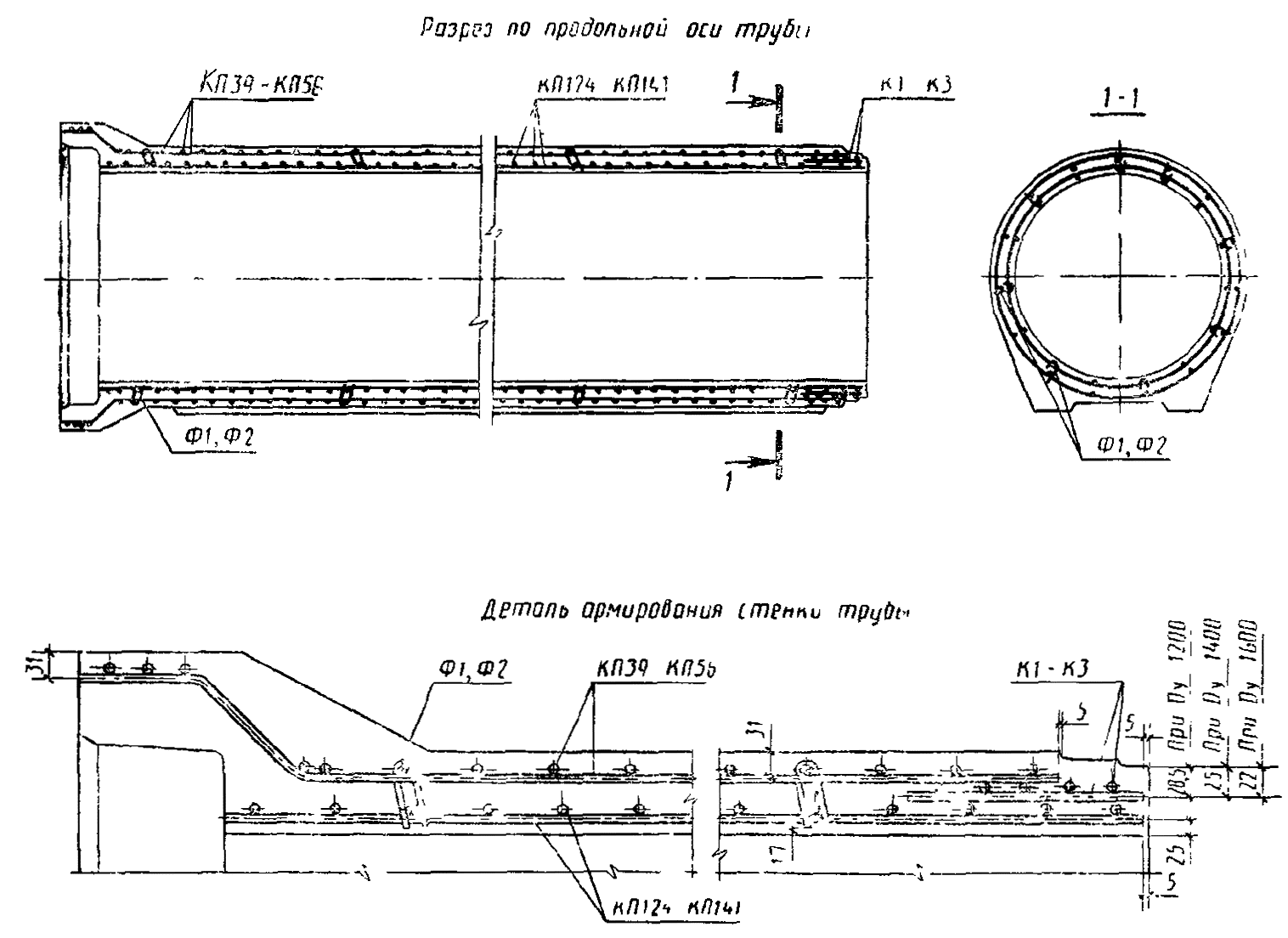 Черт. 23АРМИРОВАНИЕ ТРУБ ТИПА ТФП Dy = 1000 мм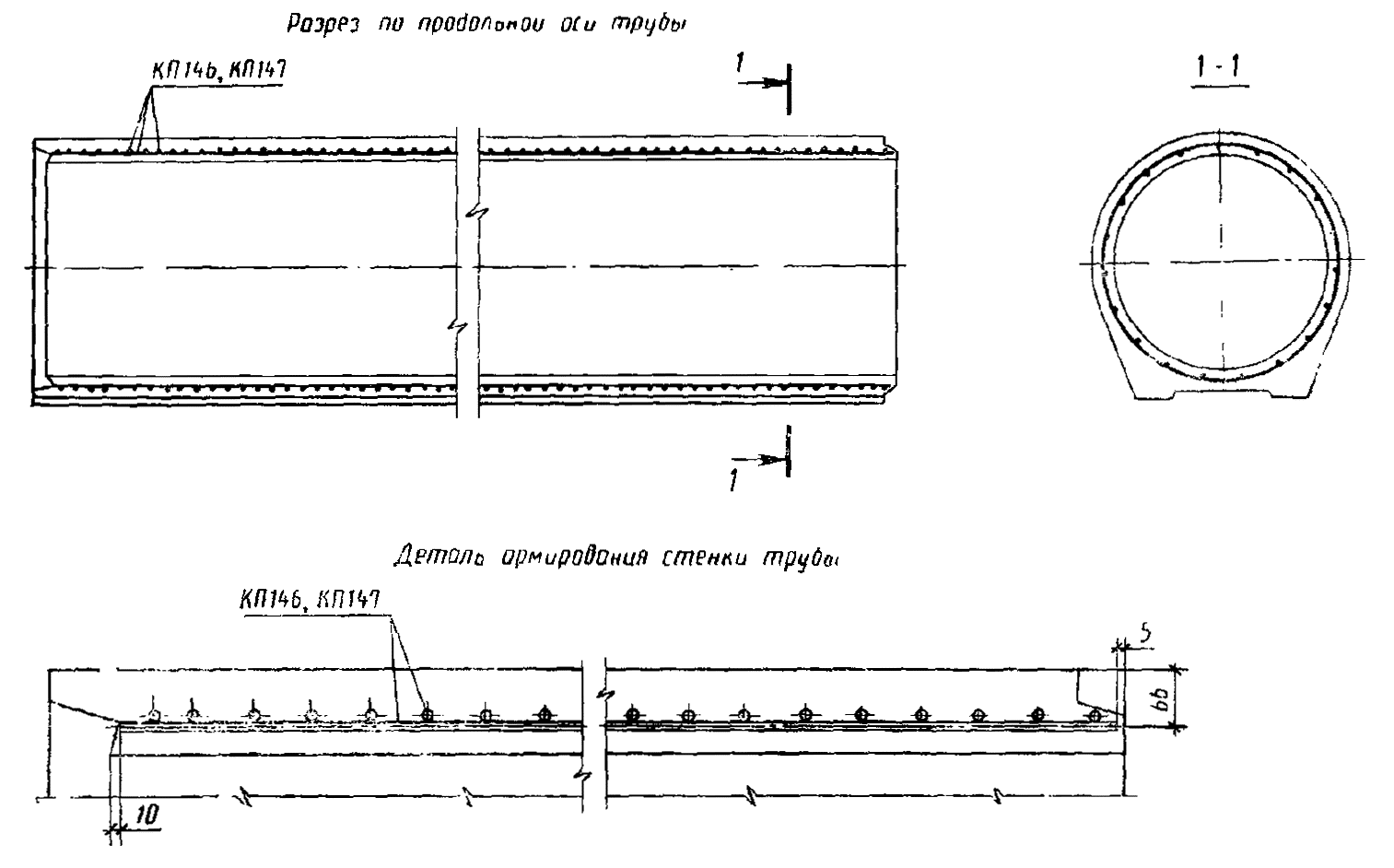 Черт. 24Dy = 1200 - 1600 мм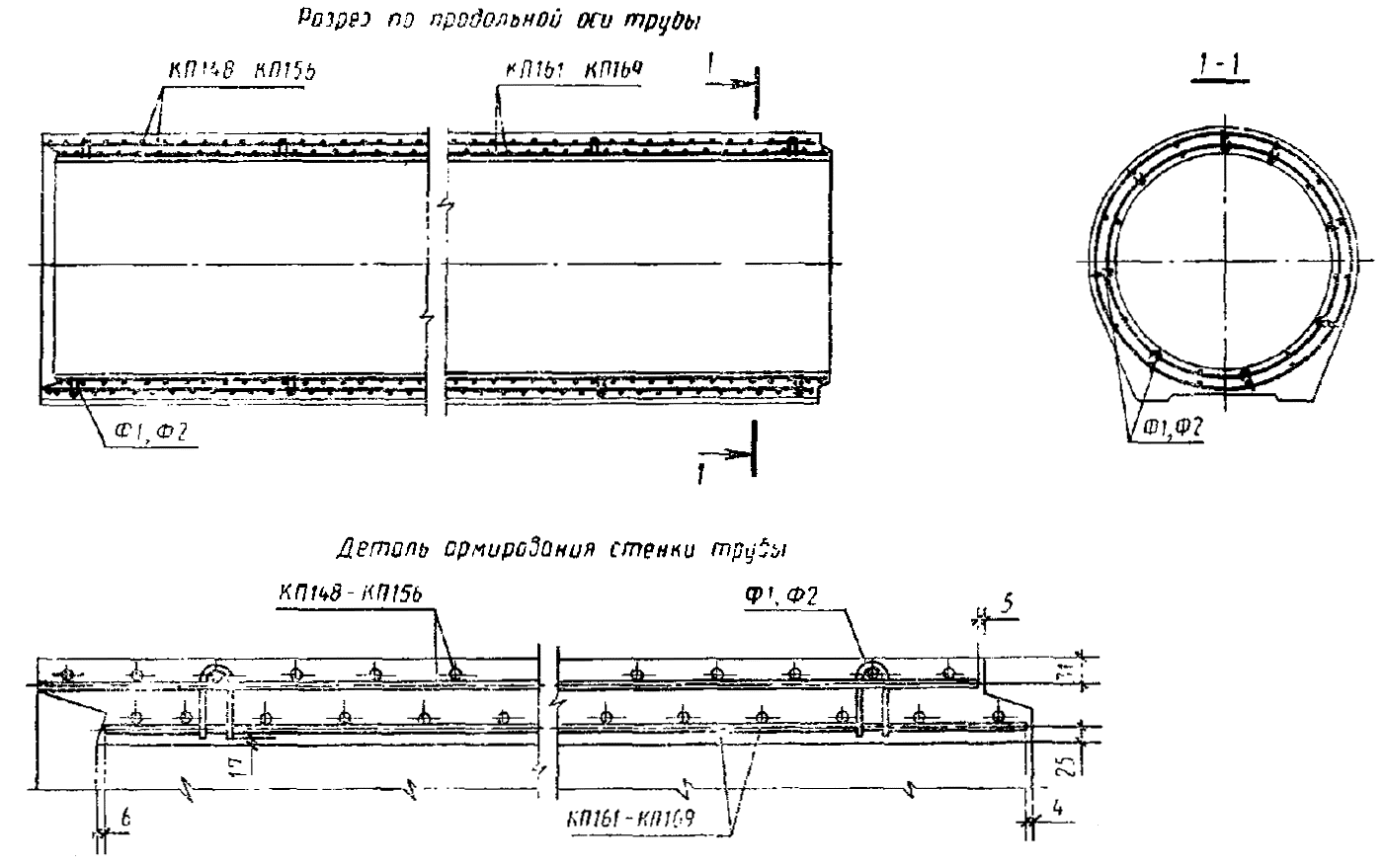 Черт. 25Dy = 2000 - 2400 мм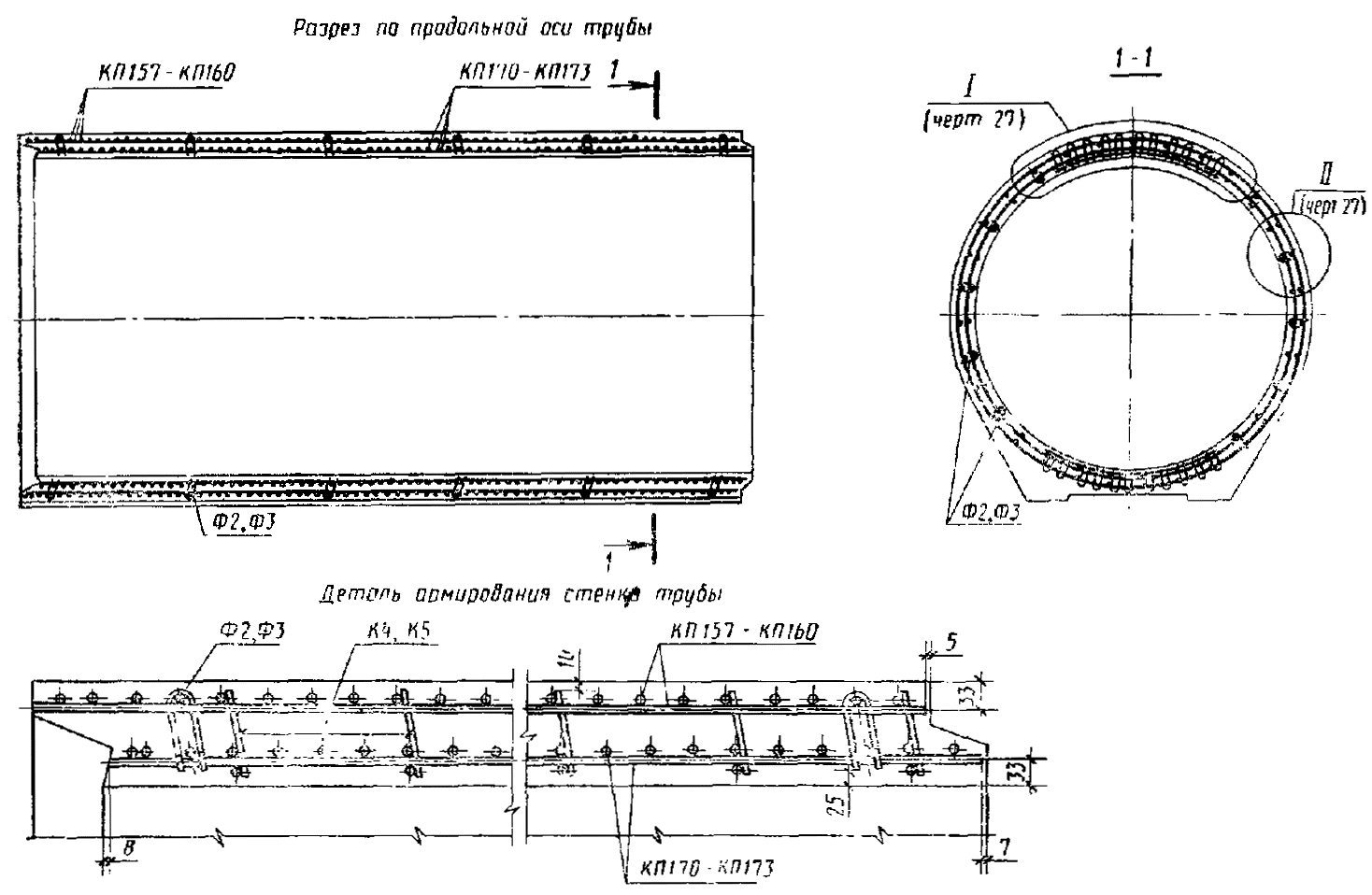 Черт. 26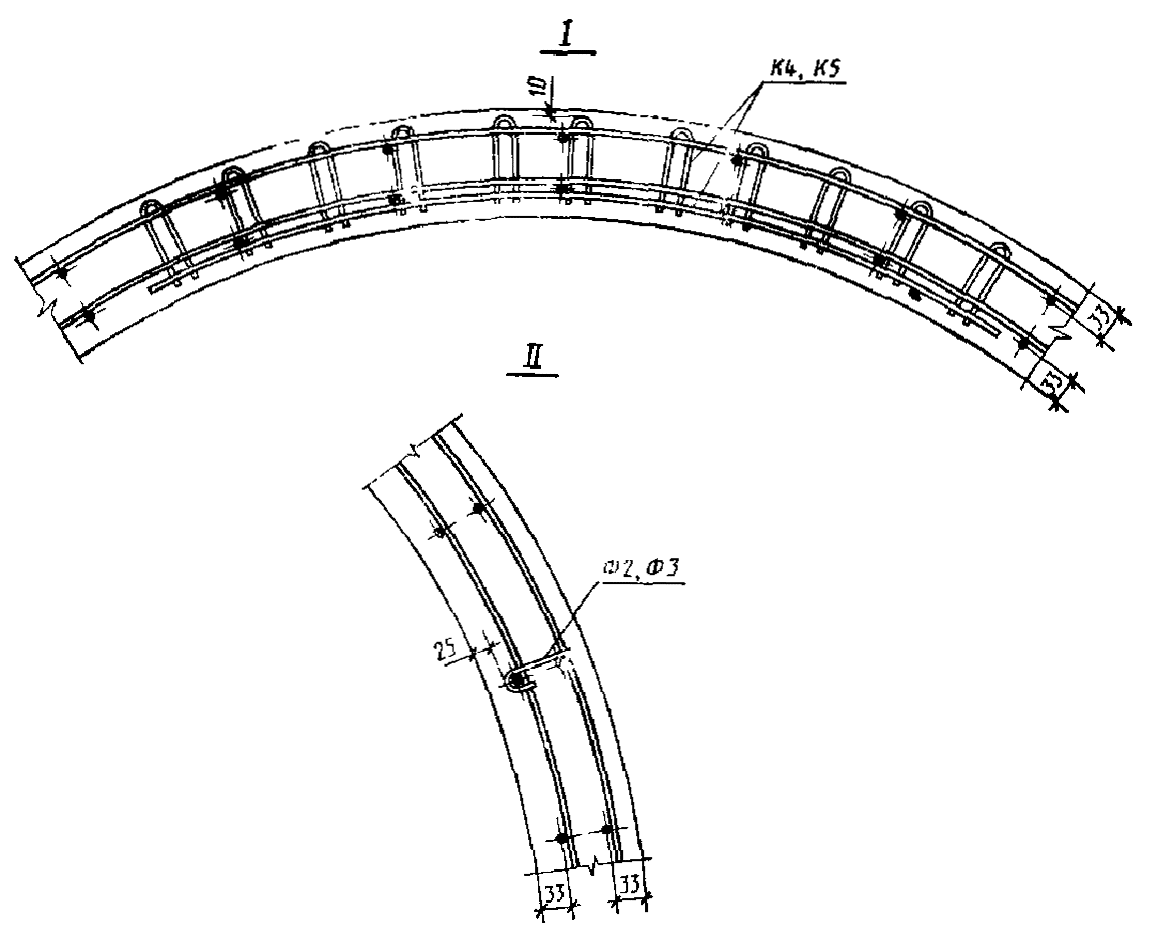 Черт. 27Вариант армирования труб типов ТС и ТСП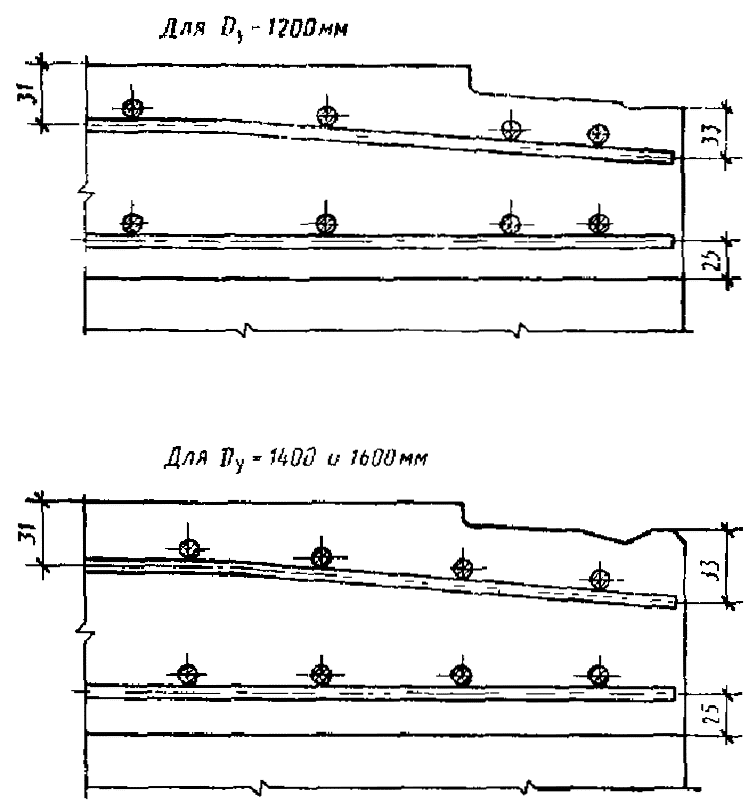 Черт. 28Таблица 14Спецификация арматурных изделий и расход стали (кг) на одну трубу Dy до 1000 мм включ.Таблица 15Спецификация арматурных изделий и расход стали (кг) на одну трубу D, 1200 мм и болееКаркасы КП1-КП23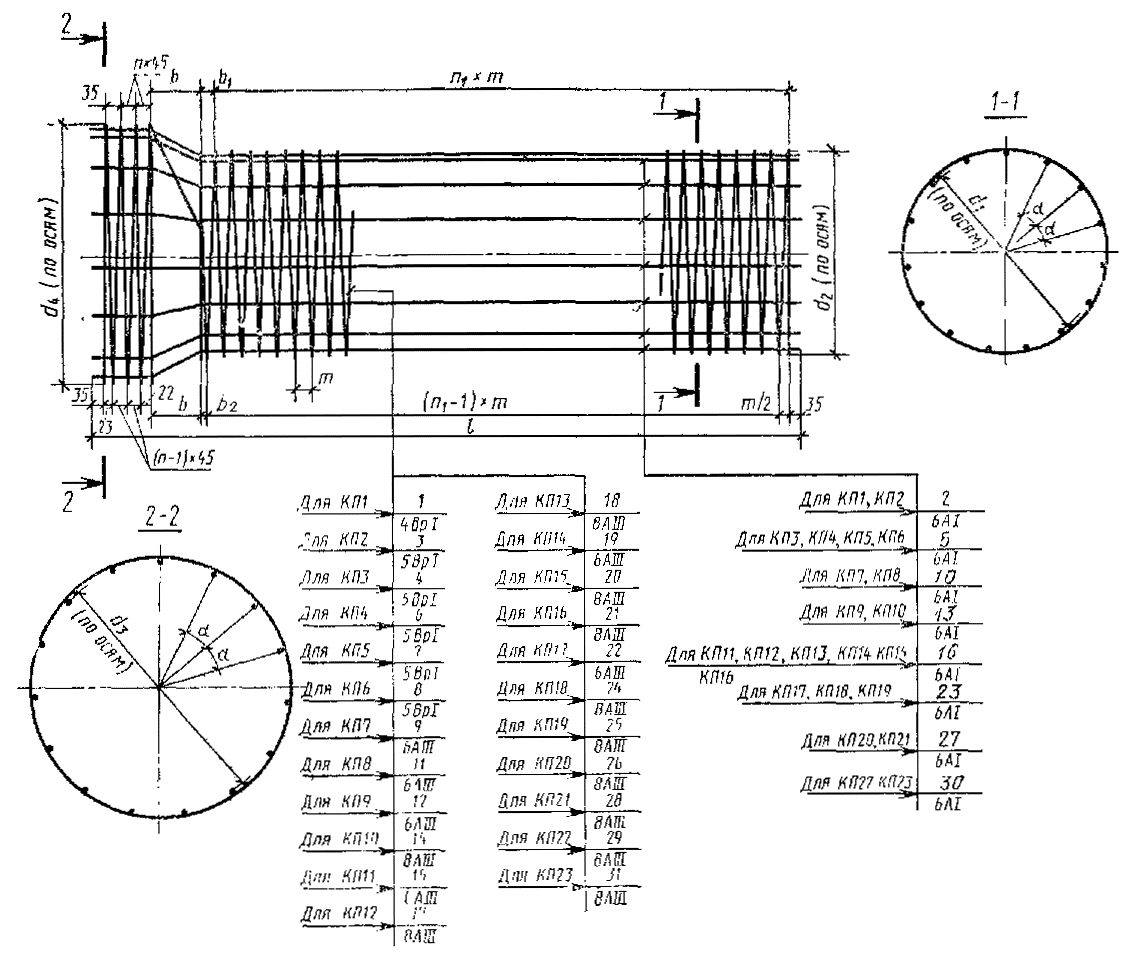 Черт. 29Каркасы КП24-КП56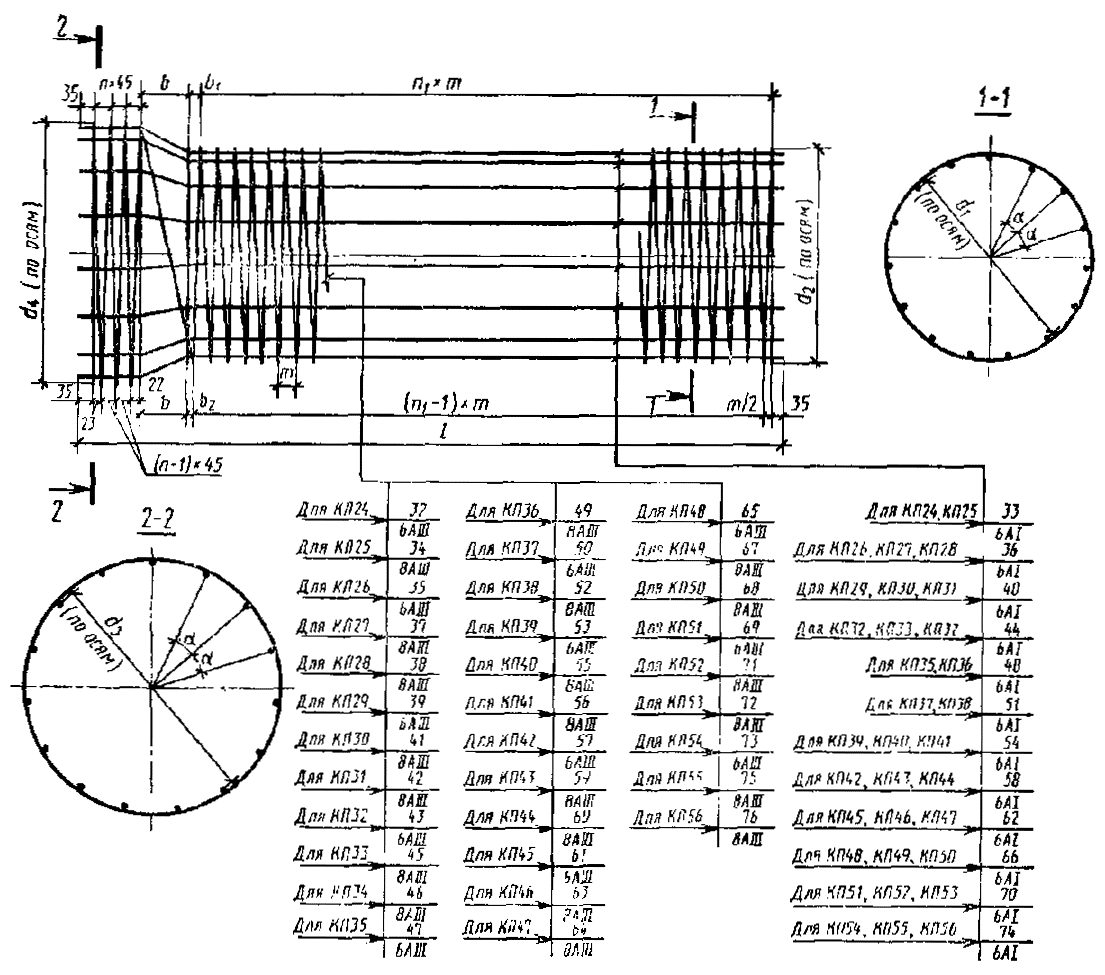 Черт. 30Каркасы КП57-КП78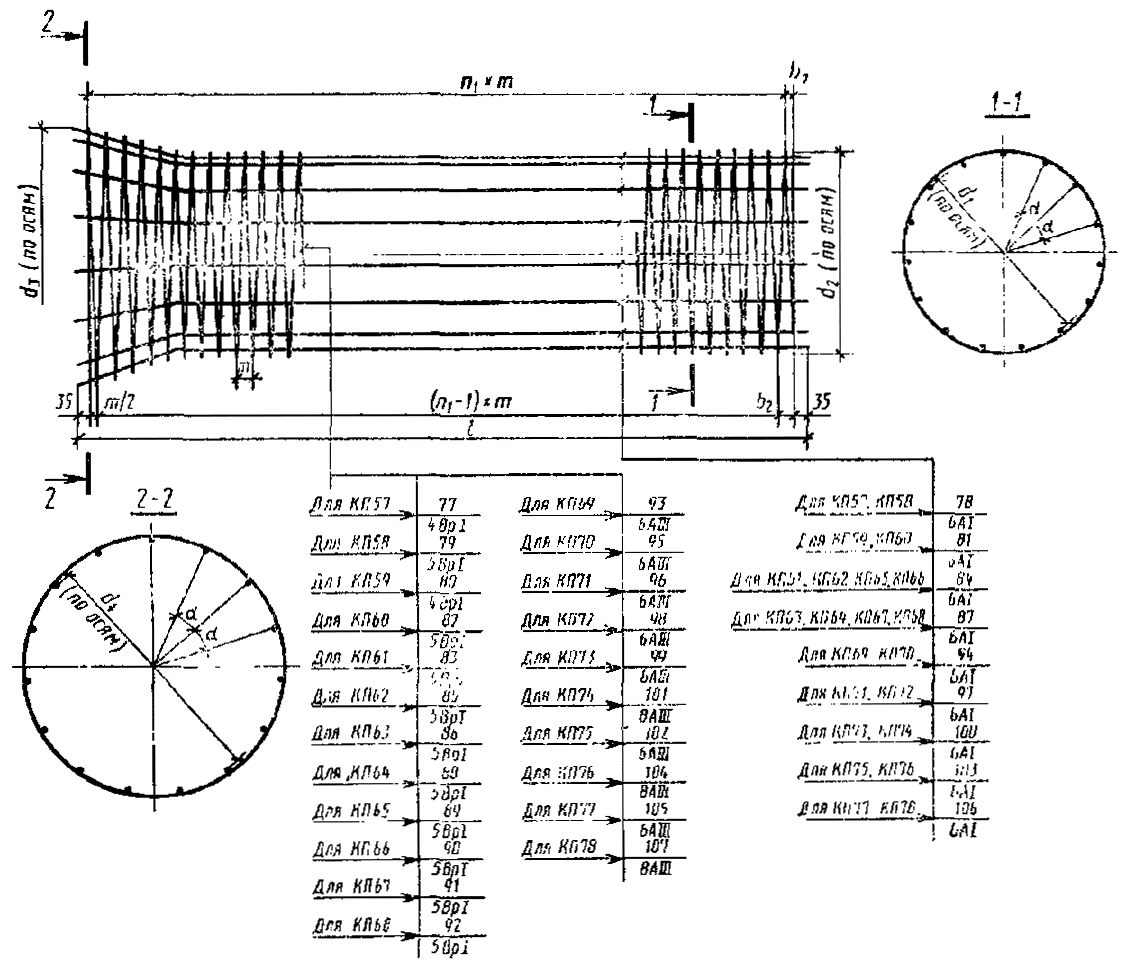 Черт. 31Каркасы КП79-КП105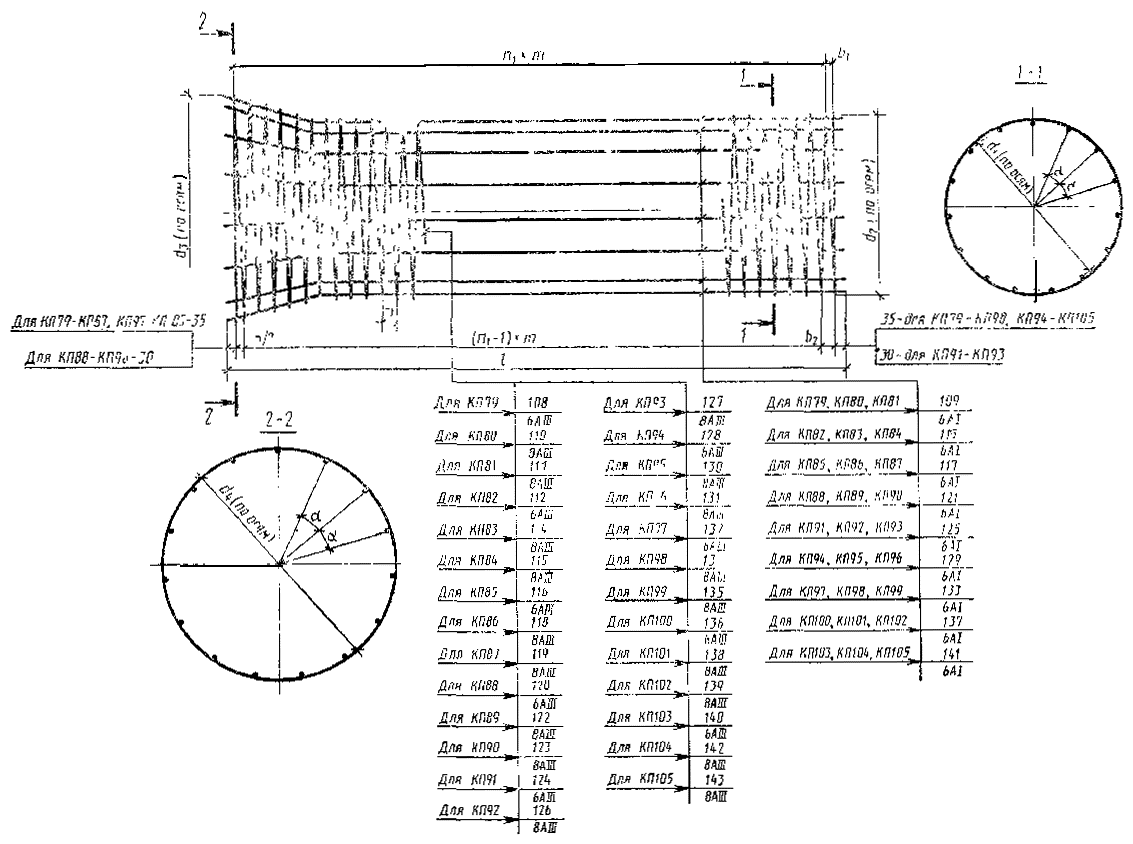 Черт. 32Каркасы КП106-КП123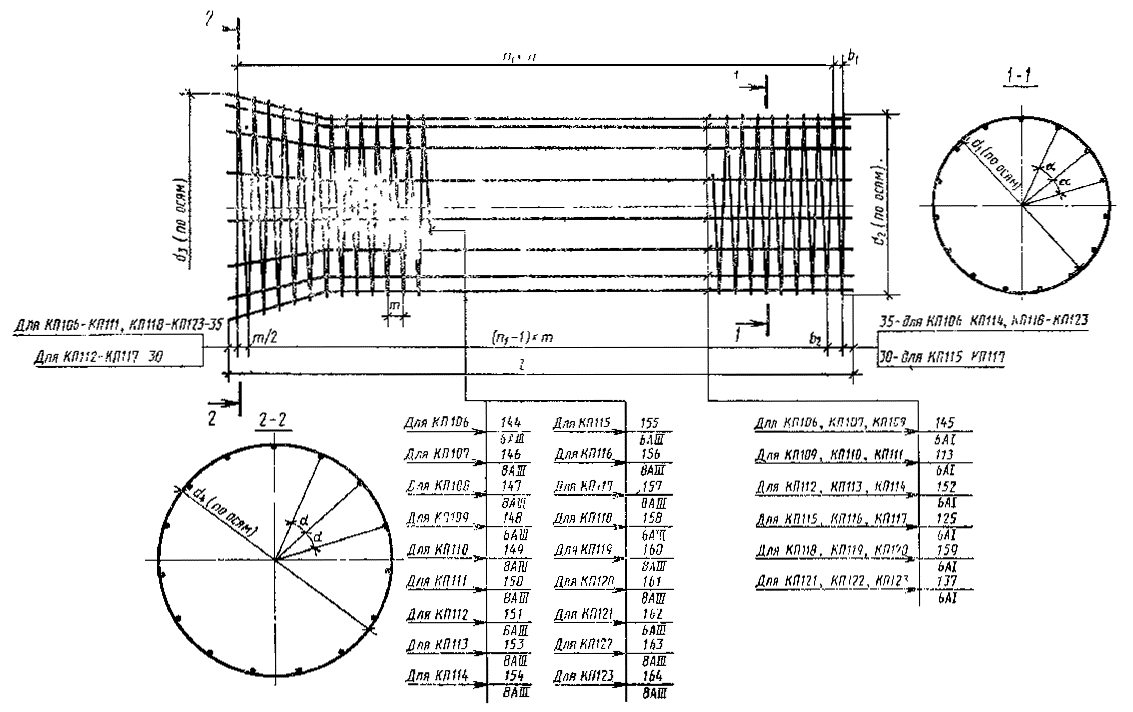 Черт. 33Каркасы КП124-КП145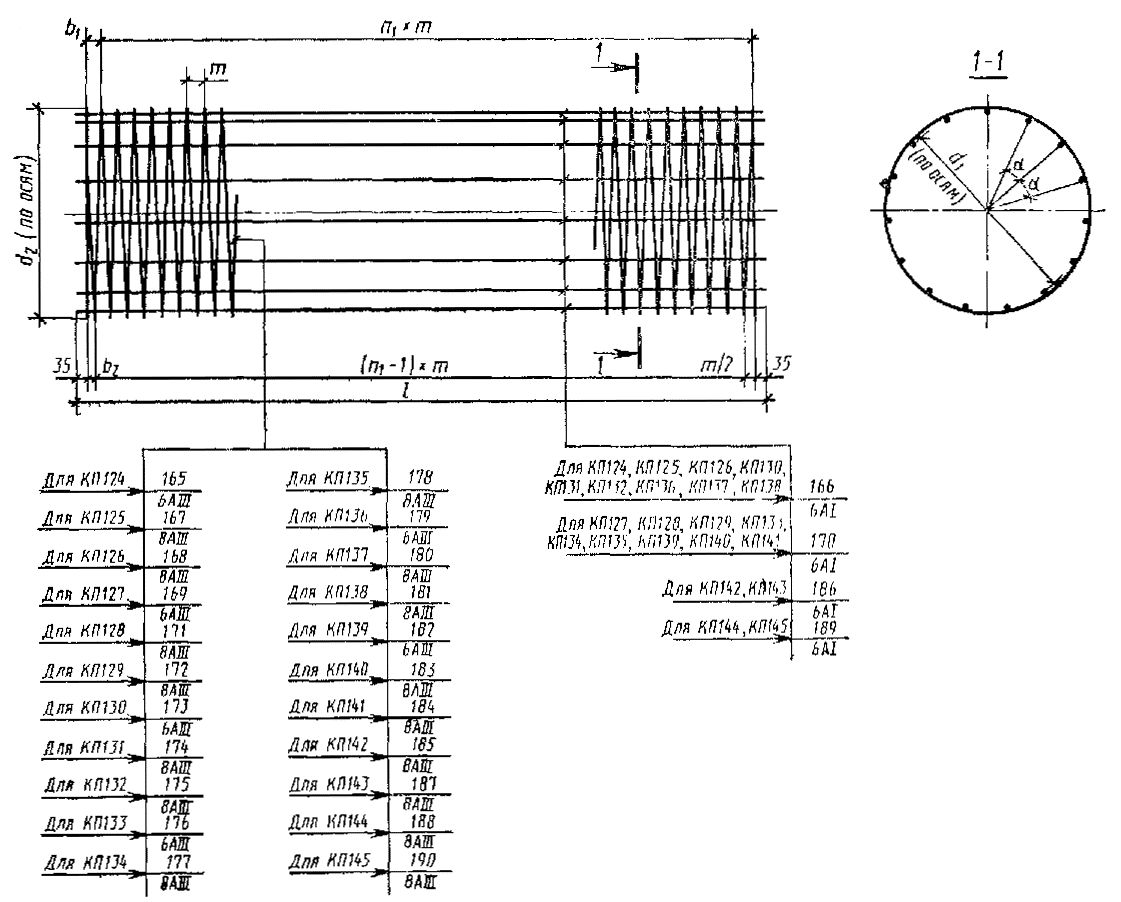 Черт. 34Каркасы КП146-КП173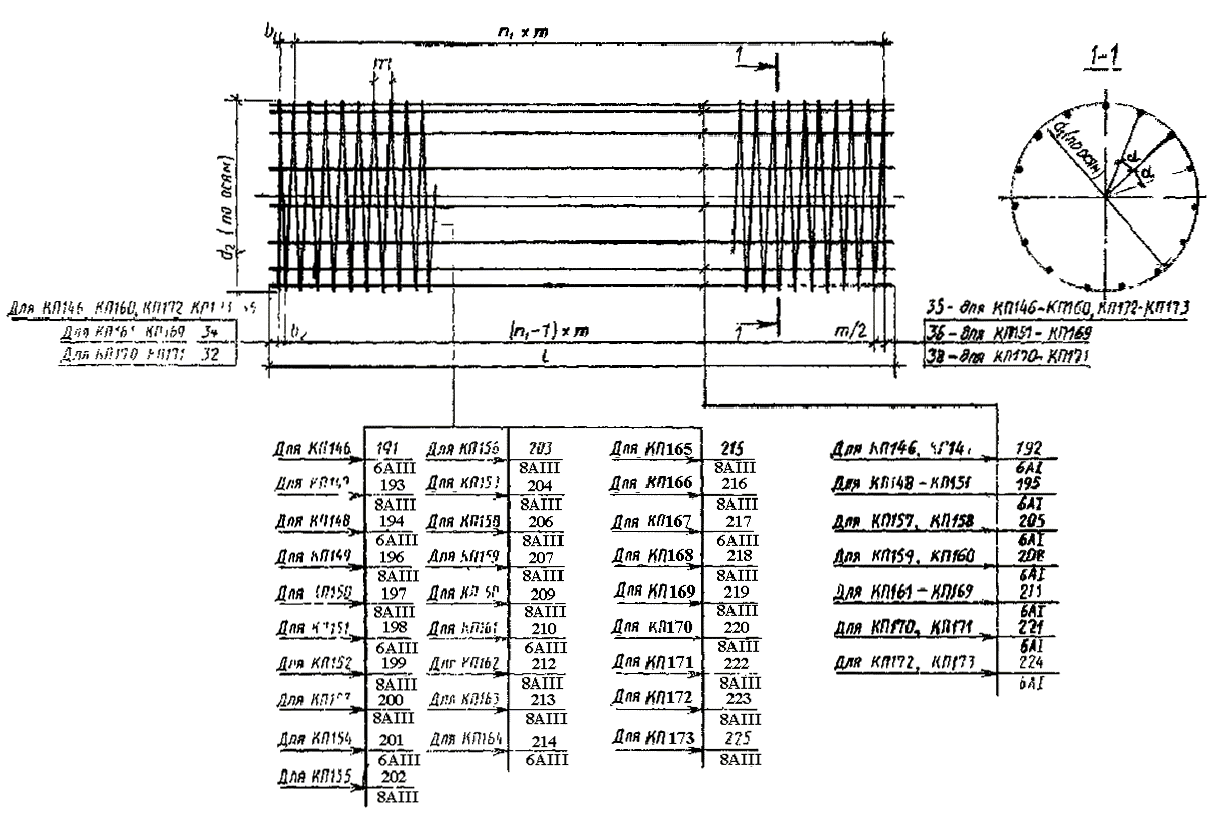 Черт. 35Таблица 16 Размеры арматурных каркасов КП1-КП173Размеры, ммКаркасы К1-К3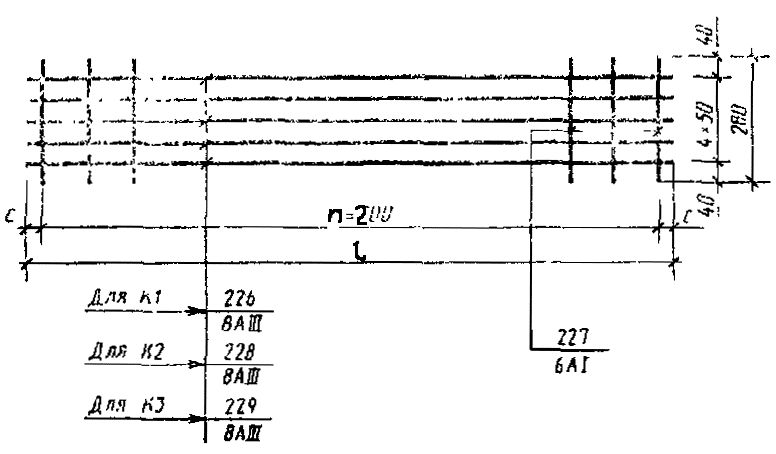 Черт. 36Таблица 17Размеры, ммКаркасы К4, К5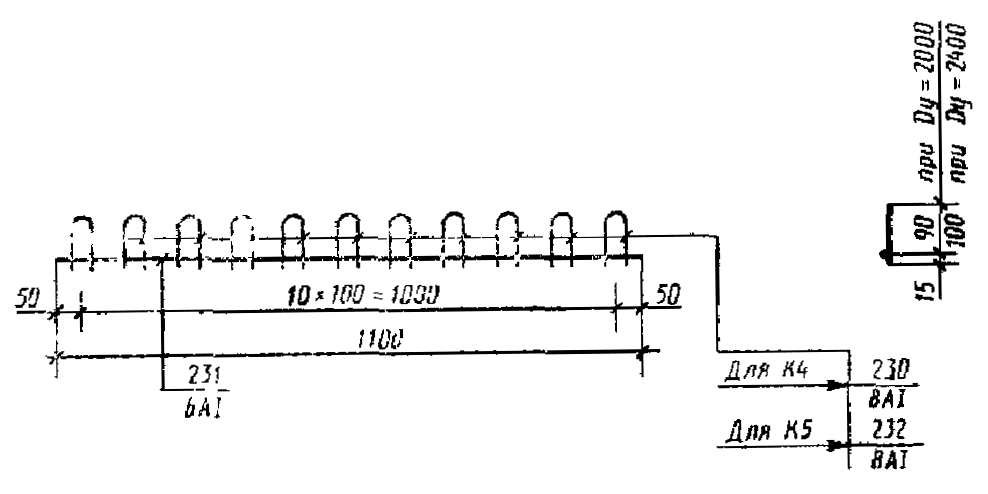 Черт. 37Таблица 18Спецификация и расход стали на одно арматурное изделиеЗакладное изделие M1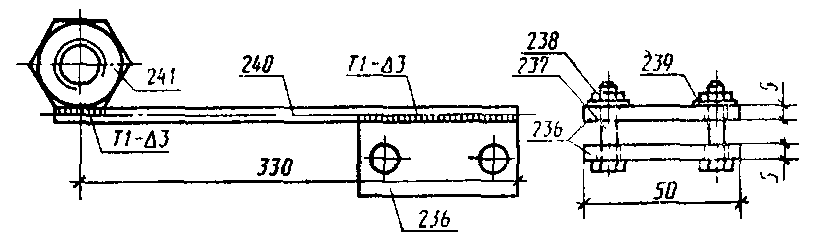 Пример установки закладного изделия M1 в трубах типа ТБ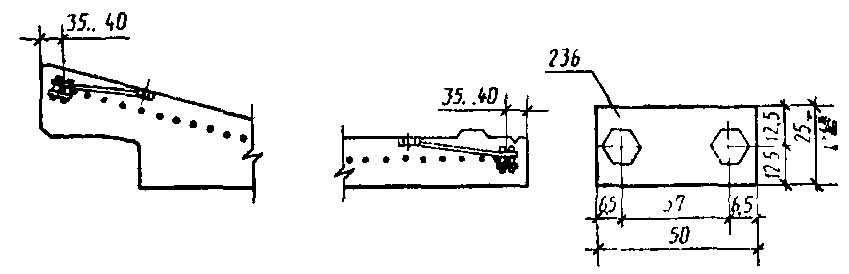 Черт. 38Таблица 19Спецификация и выборка стали на одно закладное изделиеИНФОРМАЦИОННЫЕ ДАННЫЕ1. РАЗРАБОТАН И ВНЕСЕН Всесоюзным научно-исследовательским институтом заводской технологии сборных железобетонных конструкций и изделий (ВНИИжелезобетон) Госстроя СССРИСПОЛНИТЕЛИВ. И. Мелихов, канд. техн. наук; К. А. Маврин, канд. техн. наук (руководители темы); Ю. А. Куприков; Э. И. Гомзина; Н. К. Козеева; Л. П.Фомичева; А. Л. Ционский, канд. техн. наук; А. Е. Шмурнов. канд. техн. наук; В. С. Широков, канд. техн. наук; М. Г. Коревицкая, канд. техн. наук; М. И. Токарь, канд. техн. наук; Т. А. Клейман; А. Г. Зорич; Л. П. Хлюпин; Н. Л. Рипс; В. П. Пономарев; В. М. Варешкин; Г. А. Хау; П. И. Кривошеев; В. Я. Бачинский; Д. Г. Вальчук; Е. В. Рудемино-Дусятский; Р. М. Колтовская; В. И. Пименова; В. И. Деньщиков2. УТВЕРЖДЕН И ВВЕДЕН В ДЕЙСТВИЕ Постановлением Государственного строительного комитета СССР от 30.09.88 № 2003. Взамен ГОСТ 6482.0-79, ГОСТ 6482.1-794. ССЫЛОЧНЫЕ НОРМАТИВНО-ТЕХНИЧЕСКИЕ ДОКУМЕНТЫСОДЕРЖАНИЕТРУБЫ ЖЕЛЕЗОБЕТОННЫЕ БЕЗНАПОРНЫЕТехнические условияReinforced concrete non-pressure pipes. SpecificationsГОСТ 
6482-88DуРазмеры резиновых колец для стыков трубРазмеры резиновых колец для стыков трубDуВнутренний диаметрДиаметр поперечного сечения40045024500545246006602480083524100010352412001230241400144024160016503020002070302400248030Dу, ммКонтрольная равномерно распределенная нагрузка на метр полезной длины трубы, кН/м (тс/м)Контрольная равномерно распределенная нагрузка на метр полезной длины трубы, кН/м (тс/м)Контрольная равномерно распределенная нагрузка на метр полезной длины трубы, кН/м (тс/м)Контрольная равномерно распределенная нагрузка на метр полезной длины трубы, кН/м (тс/м)Контрольная равномерно распределенная нагрузка на метр полезной длины трубы, кН/м (тс/м)Контрольная равномерно распределенная нагрузка на метр полезной длины трубы, кН/м (тс/м)Dу, ммпо проверке прочностипо проверке прочностипо проверке прочностипо проверке трещиностойкостипо проверке трещиностойкостипо проверке трещиностойкостиDу, ммГруппа по несущей способностиГруппа по несущей способностиГруппа по несущей способностиГруппа по несущей способностиГруппа по несущей способностиГруппа по несущей способностиDу, ммперваявтораятретьяперваявтораятретья400-32,4(3,3)47,1(4,8)-17,8(1,8)25,92,6)500-41,2(4,2)53,0(5,4)-22,7(2,3)24,2(3,0)600-42,2(4,3)53,9(5,5)-23,2(2,4)29,6(3,0)800-62,8(6,4)78,5(8,0)-34,5(3,5)43,2(4,4)1000-66,7(6,8)92,2(9,4)-36,7(3,7)50,7(5,2)120051,0(5,2)80,4(8,2)127,5(13,0)28,0(2,9)44,2(4,5)70,1(7,1)140061,8(6,3)93,2(9,5)133,4(13,6)34,0(3,5)51,3(5,2)73,4(7,5)160074,5(7,6)104,0(10,6)156,9(16,0)41,0(4,2)57,2(5,8)86,3(8,8)200099,0(10,1)132,4(13,5)-54,5(5,6)72,8(7,4)-2400127,5(13,0)156,9(l6,0)-70,1(7,1)86,3(8,8)-Пред. откл. номинального значенияПред. откл. номинального значенияПред. откл. номинального значенияПред. откл. номинального значенияПред. откл. номинального значенияПред. откл. номинального значенияПред. откл. номинального значенияПред. откл. номинального значенияПред. откл. номинального значенияПред. откл. номинального значенияПред. откл. номинального значенияDувнутреннего диаметра трубыdiтолщины стенки трубыtдлины трубыliнаружного диаметра втулочного конца труб типов Т и ТПdeнаружного диаметра втулочного конца и буртика труб типов ТБ, ТБП, ТС и ТСПde, d3, d4, d5внутреннего диаметра раструба труб типоввнутреннего диаметра раструба труб типовглубины раструба трубыl2диаметра конусной части фальцев d1, d2, d3, d4глубины фальцевl2, l3Dувнутреннего диаметра трубыdiтолщины стенки трубыtдлины трубыliнаружного диаметра втулочного конца труб типов Т и ТПdeнаружного диаметра втулочного конца и буртика труб типов ТБ, ТБП, ТС и ТСПde, d3, d4, d5Т и ТПd1ТБ, ТС, ТБП, ТСПd1глубины раструба трубыl2диаметра конусной части фальцев d1, d2, d3, d4глубины фальцевl2, l31234567891011400500±4-4+5+20-10±42±42+10-5--6008001000±5-4+5+20-10±52±52+10-5--1200140016006-5+6+20-10±636±3+10-52±220002400±8-6+8+20-10±83±8±3+10-5±4±6±2Вид поверхности трубыДиаметр или наибольший размер раковиныВысота местного наплыва (выступа) или глубины впадиныГлубина околов бетона торцовСуммарная длина околов бетона торцов на 1 м ребраНаружная и внутренняя155--Стыковая для труб типов ТВ, ТБП, ТС, ТСП63 (впадины)2 (наплыва)--Торцевая155550Dу, ммЧисло рядов труб по высотеОт 400 до 1000 включ.412003От 1400 до 2400 включ.2Dу, ммТипоразмер трубыРазмеры труб, ммРазмеры труб, ммРазмеры труб, ммРазмеры труб, ммРазмеры труб, ммРазмеры труб, ммРазмеры труб, ммРазмеры труб, ммРазмеры труб, ммРазмеры труб, ммСправочная масса трубы, тDу, ммТипоразмер трубыdided1d2tll1l2l3l4Справочная масса трубы, т400Т40.504005005306505050005100100150750,95500T50.505006206507906050005100100150851,4600T60.506007207508906050005100100150851,7800T80.50800960990117080500051101102001053,01000 T100.501000120012301450100500051101102001254,81200Т120.501200142014501690110500051101102001356,01400T140.501400162016501890110500051101102001357,01600Т160.501600184018702130120 500051101102001458,7Dу, ммТипоразмер трубыРазмеры труб, ммРазмеры труб, ммРазмеры труб, ммРазмеры труб, ммРазмеры труб, ммРазмеры труб, ммРазмеры труб, ммРазмеры труб, ммРазмеры труб, ммРазмеры труб, ммРазмеры труб, ммРазмеры труб, ммРазмеры труб, ммРазмеры труб, ммРазмеры труб, ммСправочная масса трубы, тDу, ммТипоразмер трубыdided1d2tt1аll1l2l3l4hh1h2Справочная масса трубы, т400ТБ40.504005005316845076,54450005145145365102921160,95500TБ50.505006206518346091,559500051601604251051071161,5600TБ60.506007207519346091,559500051601604251051071161,7800TБ80.50800960991121080109,559500051601604821051251163,01000 TБ100.501000120012311498100133,559500051601605901051491174,81200ТБ120.501200142014511740110144,569500051701706341151601176,31400TБ140.501400162016511946110147,574500051751756341151631377,31600ТБ160.501600184018712196120 15984500051851856541251781379,0Dу, ммТипоразмер трубыРазмеры труб, ммРазмеры труб, ммРазмеры труб, ммРазмеры труб, ммРазмеры труб, ммРазмеры труб, ммРазмеры труб, ммРазмеры труб, ммРазмеры труб, ммРазмеры труб, ммРазмеры труб, ммРазмеры труб, ммРазмеры труб, ммРазмеры труб, ммРазмеры труб, ммРазмеры труб, ммРазмеры труб, ммРазмеры труб, ммРазмеры труб, ммРазмеры труб, ммРазмеры труб, ммСправочная масса трубы, тDу, ммТипоразмер трубыdided1d2d3d4d5d6tt1ll1l2l3l4l5har1r2r3Справочная масса трубы, т400ТС40.254005005106875014774704655088,525002650150365702593,5154240,52400TC40.504005005106875014774704655088,550005150150365702593,5154240,95500ТС50.2550062063183762159658958460103250026601604257025108,5154250,78500TC50.5050062063183762159658958460103500051601604257025108,5154251,5600ТС60.2560072073193772169668968460103250026601604257025108,5155250,92600TC60.5060072073193772169668968460103500051601604257025126,5155251,7800ТС80.35800960971121396193692992480121350036601604827025126,5155252,2800TC80.50800960971121396193692992480121500051601604827025126,5155253,01000ТС100.3510001200121214991202117611691164100143,5350036701705907030149,5205253,51000TC100.5010001200121214991202117611691164100143,5500051701705907030149,5205254,81200ТС120.3512001420143317421422139713901385110154,5350036751756347030161206354,51200TC120.5012001420143317421422139713901385110154,5500051751756347030161206356,31400ТС140.3514001620163319481621159715911577110157,5350036901906347530164206-55,31400TC140.5014001620163319481621159715911577110157,5500051901906347530164206-57,31600ТС160.3516001840185421721842181118051791120159350036901906547530166206-56,51600TC160.5016001840185421721842181118051791120159500051901906547530166206-59,0Dу, ммТипоразмер трубыРазмеры труб, ммРазмеры труб, ммРазмеры труб, ммРазмеры труб, ммРазмеры труб, ммРазмеры труб, ммРазмеры труб, ммРазмеры труб, ммРазмеры труб, ммРазмеры труб, ммРазмеры труб, ммРазмеры труб, ммРазмеры труб, ммРазмеры труб, ммРазмеры труб, ммРазмеры труб, ммРазмеры труб, ммРазмеры труб, ммСправочная масса трубы, тDу, ммТипоразмер трубыdided1d2tll1l2l3l4l5l6hh1h2bb1b2Справочная масса трубы, т1000TП100.50100012001230145010050005110110200125210120123044030800160305,51200ТП120.50120014201450169011050005110110200135210120145052030960190307,31400ТП140.501400162016501890110500051101102001352101201660650401200240408,81600ТП160.5016001840187021301205000511011020014521012018806604012002404010,52000TП200.4520002260230025801304500463013022016023015023107305013002605012,52400ТП240.3024002700274030601503000314014024018024015027508805016003205012,0Dу, ммТипоразмер трубыРазмеры труб, ммРазмеры труб, ммРазмеры труб, ммРазмеры труб, ммРазмеры труб, ммРазмеры труб, ммРазмеры труб, ммРазмеры труб, ммРазмеры труб, ммРазмеры труб, ммРазмеры труб, ммРазмеры труб, ммРазмеры труб, ммРазмеры труб, ммРазмеры труб, ммРазмеры труб, ммРазмеры труб, ммРазмеры труб, ммРазмеры труб, ммРазмеры труб, ммРазмеры труб, ммРазмеры труб, ммСправочнаямасса трубы, тDу, ммТипоразмер трубыdided1d2d3tt1all1l2l3l4l5hh1h2h3h4bb1b2Справочнаямасса трубы, т1000 ТБП100.501000120012311430122010099,5595000516016022010521012304403011510800160305,31200 ТБП120.5012001420145116701440110109,5695000517017022011522014505203012510960190306,81400ТБП140.5014001620165118761646110112,57450005175175220115220166065040128131200240408,51600 ТБП160.501600184018782116186612011984500051851852301252301880660401381312002404010,0Dу, ммТипоразмер трубыРазмеры труб, ммРазмеры труб, ммРазмеры труб, ммРазмеры труб, ммРазмеры труб, ммРазмеры труб, ммРазмеры труб, ммРазмеры труб, ммРазмеры труб, ммРазмеры труб, ммРазмеры труб, ммРазмеры труб, ммРазмеры труб, ммРазмеры труб, ммРазмеры труб, ммРазмеры труб, ммРазмеры труб, ммРазмеры труб, ммРазмеры труб, ммРазмеры труб, ммРазмеры труб, ммРазмеры труб, ммРазмеры труб, ммРазмеры труб, ммРазмеры труб, ммРазмеры труб, ммРазмеры труб, ммСуммарная масса трубы, тDу, ммТипоразмер трубыdided1d2d3d4d5d6tt1ll1l2l3l4l5l6hh1h2h3bb1b2r1r2r3Суммарная масса трубы, т1000ТСП100.3510001200121214301202117611691164100109350036701702207030180123044030115800160305254,01000ТСП100.5010001200121214301202117611691164100109500051701702207030180123044030115800160305255,51200ТСП120.3512001420143316701422139713901385110118,5350036751752207030180145052030125960190306355,01200ТСП120.5012001420143316701422139713901385110118,5500051751752207030180145052030125960190306357,01400ТСП140.3514001620163318761621159715911577110121,53500369019022075301951660650401281200240406--6,31400ТСП140.5014001620163318761621159715911577110121,55000519019022075301951660650401281200240406--9,01600ТСП160.35160018401854211618421811180517911201313500369019023075301951880660401381200240406--7,51600ТСП160 50160018401854211618421811180517911201315000519019023075301951880660401381200240406--10,5Dу, ммТипоразмер трубыРазмеры труб, ммРазмеры труб, ммРазмеры труб, ммРазмеры труб, ммРазмеры труб, ммРазмеры труб, ммРазмеры труб, ммРазмеры труб, ммРазмеры труб, ммРазмеры труб, ммРазмеры труб, ммРазмеры труб, ммРазмеры труб, ммРазмеры труб, ммРазмеры труб, ммРазмеры труб, ммРазмеры труб, ммРазмеры труб, ммРазмеры труб, ммРазмеры труб, ммРазмеры труб, ммСправочная масса трубы, тDу, ммТипоразмер трубыdided1d2d3d4tll1l2l3hh1h2h3h4h5h6bb1b2Справочная масса трубы, т1000ТФП100.5010001200107811181074112610050005070558012304403041393737800160305,31200ТФП120.50120014201280132412801334110500050907510014505203048404340960190306,81400ТФП140.501400162014801524148015341105000509075100166065040484043401200240408,51600ТФП160.5016001840170017401690175012050005090751001880660405050454512002404010,02000ТФП200.4520002260210821602100217013045004590751002310730505054455013002605011,82400ТФП240.3024002700251025702514259015030003110951202750880506555555716003205011,0Марка трубыРасход материаловРасход материаловМарка трубыБетон, м3Сталь, кгТ40.50-20,3820,0Т40.50-30,3825,6Т50.50-20,5627,3Т50.50-30,5632,3Т60.50-20,6636,7Т60.50-30,6643,2Т80.50-21,268,6Т80.50-31,284,7Т100.50-21,988,6Т100.50-31,9125,6Т120.50-12,4132,3Т120.50-22,4189,4Т120.50-32,4273,7Т140.50-12,8194,3Т140.50-22,8278,2Т140.50-32,8379,3Т160.50-13,5251,6T160.50-23,5342,2Т160.50-33,5497,3ТБ40.50-20,3819,9ТБ40.50-30,3825,4ТБ50.50-20,5826,9ТБ50.50-30,5832,3ТБ60.50-20,6836,6ТБ60.50-30,6843,6ТБ80.50-21,268,3ТБ80.50-31,285,6ТБ100.50-21,988,2ТБ100.30-31,9123,7ТБ120.50-12,5132,5ТБ120.50-22,5188,4ТБ120.50-32,5278,4ТБ140.50-12,9197,2ТБ140.50-22,9280,5ТБ140.50-32,9388,6ТБ160.50-13,6256,3ТБ160.50-23,6346,9ТБ160.50-33,6513,1ТС40.25-20,2110,4ТС40.25-30,2113,3ТС40.50-20,3819,9ТС40.50-30,3825,4ТС50.25-20,3114,2ТС50.25-30,3116,9ТС50.50-20,5826,9ТС50.50-30,5832,3ТС60.25-20,3719,1ТС60.25-30,3722,7ТС60.50-20,6836,6ТС60.50-30,6843,6ТС80.35-20,8848,8ТС80.35-30,8861,1ТС80.50-21,268,3ТС80.50-31,285,6ТС100.35-21,463,2ТС100.35-31,488,8ТС100.50-21,988,4ТC100.50-31,9123,9TC120.35-11,8104,5ТС120.35-21,8144,7ТС 120.35-31,8207,5ТC120.50-12,5141,5ТС120.50-22,5196,8ТC120.50-32,5286,1ТС140.35-12,1151,5ТС140.35-22,1210,9ТC140.35-32,1286,5ТС.140.50-12,9207,8ТС.140.50-22,9289,4ТС.140.50-32,9396,5ТС160.35-12,6195,4ТС160.35-22,6259,3ТС160.35-32,6375,5ТС160.50-13,6269,5ТС160.50-23,6356,8ТС160.50-33,6521,2ТП100.50-22,288,6ТП100.50-32,2125,6ТП120.50-12,9132,3ТП120.50-22,9189,4ТП120.50-32,9273,4ТП140.50-13,5194,3TП140.50-23,5278,2TП140.50-33,5379,3ТП160.50-14,2251,6ТП160.50-24,2342,2ТП160.50-34,2497,3ТП200.45-15,0450,9ТП200.45-25,0562,5ТП240.30-14,8456,4ТП240.30-24,8547,0ТБП100.50-22,189,4ТБП100.50-32,1126,7ТБП120.50-12,7133,5ТБП120.50-22,7191,3ТБII120.50-32,7276,2ТБП140.50-13,4196,1ТБП140.50-23,4279,9ТБП140.50-33,4381,8ТБП160.50-14,0253,6ТБП160.50-24,0344,8ТБП160.50-34,0501,4ТСП100.35-21,664,3ТСП100.35-31,691,8ТСП100.50-22,289,5ТСП100.50-32,2126,9ТСП120.35-12,0105,6ТСП120.35-22,0147,5ТСП120.35-32,0205,3ТСП120.50-12,8142,5ТСП120.50-22,8199,8ТСП120.50-32,8283,9ТСП140.35-12,5150,0ТСП140.35-22,5210,4TCП140.35-32,5280,0ТСП140.50-13,6205,4ТСП140.50-23,6289,1ТСП140.50-33,6390,0ТСП160.35-13,0191,7ТСП160.35-23,0257,1ТСП160.35-33,0363,9ТСП160.50-14,2264,3ТСП160.50-24,2354,7ТСП160.50-34,2509,6ТФП100.50-22,184,2ТФП100.50-32,1117,9ТФП120.50-12,8126,9ТФП120.50-22,8180,1ТФП120.50-32,8266,0ТФП140.50-13,4188,6ТФП140.50-23,4268,0ТФП140.50-33,4371,1ТФП160.50-14,0246,0ТФП160.50-24,0331,5ТФП160.50-34,0490,0ТФП200.45-14,7438,1ТФП200.45-24,7552,4ТФП240.30-14,4442,8ТФП240.30-24,4537,5Марка трубыКаркасКаркасИзделия арматурныеИзделия арматурныеИзделия арматурныеИзделия арматурныеИзделия арматурныеИзделия арматурныеИзделия арматурныеИзделия арматурныеИзделия арматурныеМарка трубыМаркаКоличествоАрматура классаАрматура классаАрматура классаАрматура классаАрматура классаАрматура классаАрматура классаАрматура классаВсегоМарка трубыМаркаКоличествоA-IIIA-IIIA-IIIА-IА-IBp-IBp-IBp-IВсегоМарка трубыМаркаКоличествоГОСТ 5781ГОСТ 5781ГОСТ 5781ГОСТ 5781ГОСТ 5781ГОСТ 6727ГОСТ 6727ГОСТ 6727ВсегоМарка трубыМаркаКоличество68Итого6Итого45ИтогоВсегоТ40.50-2КП11---10,210,29,8-9,820,0Т40.50-3КП21---10,210,2-15,415,425,6Т50.50-2КП31---10,310,3-17,017,027,3Т50.50-3КП41---10,310,3-22,022,032,3Т60.50-2КП51---12,512,5-24,224,236,7Т60.50-3КП61---12,512,5-30,730,743,2Т80.50-2КП7153,7-53,714,914,9---68,6Т80.50-3КП8169,8-69,814,914,9---84,7Т100.50-2КП9166,8-66,821,821,8---88,6T100.50-3КП101-103,8103,821,821,8---125,6ТБ40.50-2КП591---10,310,39,6-9,619,9ТБ40.50-3КП601---10,310,3-15,115,125,4ТБ50.50-2КП631---10,310,3-16,616,626,9ТБ50.50-3КП641---10,310,3-22,022,032,3ТБ60.50-2КП671---12,612,6-24,024,036,6TБ60.50-3КП681---12,612,6-31,031,043,6ТБ80.50-2КП71153,4-53,414,914,9---68,3ТБ80.50-3КП72170,7-70,714,914,9---85,6ТБ100.50-2КП75166,4-66,421,821,8---88,2ТБ100.50-3КП761-101,9101,921,821,8---123,7TC40.25-2КП571---5,35,35,1-5,110,4TC40.25-3КП581---5,35,3-8,08,013,3TC40.50-2КП591---10,310,39,6-9,619,9TC40.50-3КП601---10,310,3-15,115,125,4TC50.25-2КП611---5,35,3-8,98,914,2TC50.25-3КП621---5,35,3-11,611,616,9TC50.50-2КП631---10,310,3-16,616,626,9TC50.50-3КП641---10,310,3-22,022,032,3TC60.25-2КП651---6,56,5-12,612,619,1TC60.25-3КП661---6,56,5-16,216,222,7TC60.50-2КП671---12,612,6-24,024,036,6TC60.50-3КП681---12,612,6-31,031,043,6TC80.35-2КП69138,2-38,210,610,6---48,8TC80.35-3КП70150,5-50,510,610,6---61,1TC80.50-2КП71153,4-53,414,914,9---68,3TC80.50-3КП72170,7-70,714,914,9---85,6TC100.35-2КП73147,7-47,715,515,5---63,2TC100.35-3КП741-73,373,315,515,5---88,8TC100.50-2КП77166,6-66,621,821,8---88,4TC100.50-3КП781-102,1102,121,821,8---123,9ТП100.50-2КП9166,8-66,821,821,8---88,6ТП100.50-3КП101-103,8103,821,821,8---125,6ТБП100.50-2КП24167,4-67,422,022,0---89,4ТБП100.50-3КП251-104,7104,722,022,0---126,7ТСП100.35-2КП35148,6-48,615,715,7---64,3ТСП100.35-3КП361-76,176,115,715,7---91,8ТСП100.50-2КП37167,5-67,522,022,0---89,6ТСП100.50-3КП381-104,9104,922,022,0---126,9ТФП100.50-2КП146163,2-63,221,021,0---84,2ТФП100.50-3КП1471-96,996,921,021,0---117,9Марка трубыОсновной каркасОсновной каркасОсновной каркасОсновной каркасКаркасКаркасКаркасКаркасФиксаторФиксаторИзделия арматурныеИзделия арматурныеИзделия арматурныеИзделия арматурныеИзделия арматурныеИзделия арматурныеИзделия арматурныеИзделия арматурныеИзделия арматурныеМарка трубынаружныйнаружныйвнутреннийвнутреннийвтулочной частивтулочной частипоперечного армированияпоперечного армированияФиксаторФиксаторАрматура классаАрматура классаАрматура классаАрматура классаАрматура классаАрматура классаАрматура классаАрматура классаВсегоМарка трубыМаркаКоличествоМаркаКоличествовтулочной частивтулочной частипоперечного армированияпоперечного армированияФиксаторФиксаторА-IIIА-IIIА-IIIA-IA-IA-IВр-IВр-IВсегоМарка трубыМаркаКоличествоМаркаКоличествоМаркаКоличествоМаркаКоличествоМаркаКоличествоГОСТ 5781ГОСТ 5781ГОСТ 5781ГОСТ 5781ГОСТ 5781ГОСТ 5781ГОСТ 6727ГОСТ 6727ВсегоМарка трубыМаркаКоличествоМаркаКоличествоМаркаКоличествоМаркаКоличествоМаркаКоличество68Итого68Итого8ИтогоВсегоТ120.50-1КП111КП1271----Ф16087,0-87,042,9-42,92,42,4132,3Т120.50-2КП121КП1281----Ф160-144,1144,142,9-42,92,42,4189,4Т120.50-3КП131КП1291----Ф160-228,4228,442,9-42,92,42,4273,7Т140.50-1КП141КП1331----Ф172139,5-139,551,9-51,92,92,9194,3Т140.50-2КП151КП1341----Ф172-223,4223,451,9-51,92,92,9278,2T140.50-3КП161КП1351----Ф172-324,5324,551,9-51,92,92,9379,3T160.50-1КП171КП1391----Ф278192,1-192,156,4-56,43,13,1251,6T160.50-2КП181КП1401----Ф278-282,7282,756,4-56,43,13,1342,2T160.50-3КП191KП1411----Ф278-437,8437,856,4-56,43,13,1497,3ТБ120.50-1КП821КП1091----Ф16086,5-86,543,6-43,62,42,4132,5ТБ120.50-2KII831КП1101----Ф160-142,4142,443,6-43,62,42,4188,4ТБ120.50-3КП841KП1111----Ф160-232,4232,443,6-43,62,42,4278,4ТБ140.50-1КП911КП1151----Ф172141,3-141,353,0-53,02,92,9197,2ТБ140.50-2КП921КП1161----Ф172-224,6224,653,0-53,02,92,9280,5ТБ140.50-3КП931КП1171----Ф172-332,7332,753,0-53,02,92,9388,6ТБ160.50-1кп1001КП1211----Ф278195,6-195,657,6-57,63,13,1256,3TБ160.50-2КП1011КП1221----Ф278-286,2286,257,6-57,63,13,1346,9ТБ160.50-3КП1021КП1231----ф278-452,4452,457,6-57,63,13,1513,1ТС120.35-1КП791КП1061К11--Ф15061,78,870,532,0-32,02,02,0104,5ТС120.35-2КП801KП1071К11--Ф150-110,7110,732,0-32,02,02,0144,7ТС120.35-3КП811КП1081К11--Ф150-173,5173,532,0-32,02,02,0207,5ТС120.50-1КП851КП1091К11--Ф16085,78,894,544,6-44,62,42,4141,5ТС120.50-2КП861КП1101К11--Ф160-149,8149,844,6-44,62,42,4196,8ТС120.50-3КП871КП1111К11--Ф160-239,1239,144,6-44,62,42,4286,1ТС140.35-1КП881КП1121К21--Ф160100,310,0110,338,8-38,82,42,4151,5 ТС140.35-2КП891КП1131К21--Ф160-169,7169,738,8-38,82,42,4210,9ТС140.35-3КП901КП1141К21--Ф160-245,3245,338,8-38,82,42,4286,5TС140.50-1КП941КП1151К21--Ф172140,810,0150,854,1-54,12,92,9207,8ТС140.50-2КП951КП1161К21--Ф172-232,4232,454,1-54,12,92,9289,4ТС140.50-3КП961КП1171К21--Ф172-339,5339,554,1-54,12,92,9396,5ТС160.35-1КП971КП1181К31--Ф365139,111,4150,542,3-42,32,62,6195,4TC160.35-2КП981КП1191К31--Ф265-214,4214,442,3-42,32,62,6259,3ТС160.35-3КП991КП1201К31--Ф265-330,6330,642,3-42,32,62,6375,5ТС160.50-1КП1031КП1211К31--Ф278196,111,4207,558,9-58,93,13,1269,5TC160-50-2КП1041КП1221К31--Ф278-294,8294,858,9-58,93,13,1356,8ТС160.50-3КП1051КП1231К31--Ф278-459,2459,258,9-58,93,13,1521,2ТП120.50-1КП111КП1271----Ф16087,0-87,042,9-42,92,42,4132,3 ТП120.50-2КП121КП1281----Ф160-144,1144,142,9-42,92,42,4189,4ТП120.50-3КП131КП1291----Ф160-228,4228,442,9-42,92,42,4273,4ТП140.50-1КП141KП1331----Ф172139,5-139,551,9-51,92,92,9194,3ТП140.50-2КП151КП1341----Ф172-223,4223,451,9-51,92,92,9278,2ТП140.50-3кп161КП1351----Ф172-324,5324,551,9-51,92,92,9379,3ТП160.50-1КП171КП1391----Ф278192,1-192,156,4-56,43,13,1251,6 ТП160.50-2КП181КП1401----Ф278-282,7282,756,4-56,43,13,1342,2ТП160.50-3КП191КП1411----Ф278-437,8437,856,4-56,43,13,1497,3ТП200.45-1КП201КП1421--К440Ф296-336,3336,372,838,0110,83,83,8450,9ТП200.45-2КП211КП1431--К440Ф296-447,9447,972,838,0110,83,83,8562,5ТП240.30-1КП221КП1441--К528Ф376-363,3363,357,731,689,33,83,8456,4ТП240.30-2КП231КП1451--К528Ф376-453,9453,957,731,689,33,83,8547,0ТБП120.50-1КП261КП1271----Ф16088,0-88,043,1-43,12,42,4133,5ТБП120.50-2КП271КП1281----Ф160-145,8145,843,1-43,12,42,4191,3ТБП120.50-3КП281КП1291----Ф160-230,7230,743,1-43,12,42,4276,2ТБП140.50-1КП291КП1331----Ф172141,0-141,052,2-52,22,92,9196,1ТБП140.50-2KП301КП1341----Ф172-224,8224,852,2-52,22,92,9279,9ТБП140.50-3КП311КП1351----Ф172-326,7326,752,2-52,22,92,9381,8ТБП160.50-1КП321КП1391----ф278193,7-193,756,8-56,83,13,1253,6ТБП160.50-2кп331КП1401----Ф278-284,9293,956,8-56,83,13,1344,8ТБП160.50-3КП341КП1411----Ф278-441,5441,556,8-56,83,13,1501,4ТСП120.35-1КП391КП1241К11--Ф15063,48,872,231,4-31,42,02,0105,6ТСП120.35-2КП401КП1251К11--Ф150-114,1114,131,4-31,42,02,0147,5ТСП120.35-3KП411КП1261К11--Ф150-171,9171,931,4-31,42,02,0205,3ТСП120.50-1КП421КП1271К11--Ф16087,28,896,044,1-44,12,42,4142,5ТСП120.50-2КП431КП1281К11--Ф160-153,3153,344,1-44,12,42,4199,8ТСП120.50-3КП441КП1291К11--Ф160-237,4237,444,1-44,12,42,4283,9ТСП140.35-1КП451КП1301K21--Ф16099,610,0109,638,0-38,02,42,4150,0ТСП140.35-2KП461KII1311K21--Ф160-170,0170,038,0-38,02,42,4210,4ТСП140.35-3КП471КП1321К21-Ф160-239,6239,638,0-38,02,42,4280,0ТСП140.50-1КП481КП1331K21--Ф172139,210,0149,253,3-53,32,92,9205,4ТСП140.50-2КП491КП1341K21--Ф172-232,9232,953,3-53,32,92,9289,1ТСП140.50-3КП501КП1351К31--Ф172-333,8333,853,3-53,32,92,9390,0ТСП160.35-1КП511КП1361К31--Ф265136,311,4147,741,4-41,42,62,6191,7ТСП160.35-2КП521КП1371К31--Ф265-213,1213,141,4-41,42,62,6257,1ТСП160.35-3КП531КП1381К31--Ф265-319,9319,941,4-41,42,62,6363,9ТСП160.50-1КП541КП1391К31--Ф278191,811,4203,258,0-58,03,13,1264,3ТСП160.50-2КП551КП1401К31--Ф278-293,6293,658,0-58,03,13,1354,7ТСП160.50-3KП561КП1411К31--Ф278-448,5448,558,0-58,03,13,1509,6ТФП120.50-1КП1481КП1611----Ф16082,4-82,442,1-42,12,42,4126,9ТФП120.50-2КП1491КП1621----Ф160-135,6135,642,1-42,12,42,4180,1ТФП120.50-3КП1501КП1631----Ф160-221,5221,542,1-42,12,42,4266,0ТФП140.50-1KП1511КП1641----Ф172134,6-134,651,1-51,12,92,9188,6ТФП140.50-2КП1521КП1651----Ф172-214,0214,051,1-51,12,92,9268,0ТФП140.50-3КП1531КП1661----Ф172-317,1317,151,1-51,12,92,9371,1ТФП160.50-1КП1541КП1671----Ф278187,4-187,455,5-55,53,13,1246,0ТФП160.50-2KП1551КП1681----Ф278-272,9272,955,5-55,53,13,1331,5ТФП160.50-3КП1561КП1691----Ф278-431,4431,455,5-55,53,13,1490,0ТФП200.45-1КП1571КП1701--К440Ф296-324,8324,871,538,0109,53,83,8438,1ТФП200.45-2КП1581КП1711--К440Ф296-439,1439,171,538,0109,53,83,8552,4ТФП240.30-1КП1591КП1721--К528Ф376-351,5351,555,931,687,53,83,8442,8ТФП240.30-2КП1601КП1731--К528Ф376-446,2446,255,931,687,53,83,8537,5Марка каркасаd1d2d3d4mbb1b2lЧисло шагов спиральной арматурыЧисло шагов спиральной арматурыМарка каркасаd1d2d3d4mbb1b2lпn1КП14304405805907090155050952694040КП24304415805917090155050952694040КП354055171072180100357550952604040КП454055171072160100356550952804040КП564065181082165953063509527432°4432°44КП664065181082150954065509529632°4432°44КП785887010681080601204070510537927°4227°42КП8858870106810804512010335105310627°4227°42КП91068108013181330601352555510537924°24°КП1010681082131813327013575110510536724°24°КП11135813701628164011515530885105341l8°57l8°57КП1213581372162816421251551201835105337l8°57l8°57КП1313581372162816427515520575105363l8°57l8°57КП14155815701828184080155256551053591539КП151558157218281842901556511051053521539КП161558157218281842601559551053781539КП171778179020682080651655588510537214°24КП181778179220682082801651555510535914°24КП191778179220682082501653560510539414°24КП202194220825142528751853573462535611°37КП21219422082514252855185-28462537711°37КП22263426482994300855190-283135449944КП2326342648299430084319029513135462944КП241068108012981310601351545515538024°КП251068108212981312701355590515536824°КП261358137016081620115145100158516534118°57КП27135813721608162212514565128516533818°57кп281358137216081622751451553516536418°57КП291558157018141826801501555517036015°39кп301558157218141828901504590517035315°39КП311558157218141828601501545517038015°39КП32177817902054206665155104351803741424КП33177817922054206880155206051803601424КП34177817922054206850155204551803961424КП351068108012981310601352555366535524°КП361068108212981312701353570366534724°КП371068108012981310601352555516538024°кп3810681082129813127013565100516536824°КП391358137016081620115145-5835703281857КП4013581372160816221251459515835703251857КП411358137216081622751457010835703421857КП42135813701608162011514512017850703401857КП4313581372160816221251459515850703371857КП441358137216081622751457010850703621857КП45155815701814182680150256535803401539КП461558157218141828901507512035803351539КП47155815721814182860150457535803531539КП481558157018141826801508512550803581539КП49155815721814182890150459050803521539КП50155815721814182860150457550803781539КП511778179020542066651553588358034914°24КП521778179220542068801552060358034014°24КП531778179220542068501552045358036414°24КП541778179020542066651554073508037214°24КП554301792622206880155-40508035914°24КП5643017926222068501552045508039414°24КП5743044062261470-47852637-3640°КП5843044162261570-47852637-3640°КП5943044062261470-25605135-7240°КП6043044162261570-25605135-7240°КП6154055176275580-20602650-3240°КП6254055176275560--302650-4340°КП6354055176275580-40805150-6340°КП6454055176275560-40705150-8440°КП6564065186285565-45782650-393244КП6664065186285550-30552650-513244KП6764065186285565-10435150-783244КП6864065186285550-30555150-1013244КП698588701108110260-40703650-592742КП708588701108110245-25483650-792742КП718588701108110260-40705150-842742КП728588701108110245-40635150-1122742КП73106810801374136660-50803660-5924°КП74106810821374136870-20553660-5124°КП75106810801374136660-40705150-8424°КП76106810821374136870-40755150-7224°КП77106810801374136660-50585160-8424°КП78106810821374136870-50855160-7224°КП791358137016861680115-421003562-301857КП801358137216861682125-1171803562-271857КП81135813721686168275-42803562-461857КП821358137016861680115-30885160-441857КП831358137216861682125-901535160-401857КП84135813721686168275-651035160-671857KII851358137016861680115-471055062-431857КП861358137216861682125-1171805062-391857КП87135813721686168275-42805062-661857КП88155815701883188080-621023567-431539КП89155815721883188290-821273567-381539КП90155815721883188260-22523567-581539КП91155815701883188080-651055165-631539КП92155815721883188290-651105165-561539КП93155815721883188260-65955165-841539КП94155815702116188080-42825067-621539КП95155815722116188290-52975067-551539КП96155815722116188260-22525067-831539КП97177817902116211065-57903572-531424КП98177817922116211280-621023572-431424КП99177817922116211250-52773572-691424КП100177817902116211065-35685175-781424КП101177817922116211280-651055175-631424КП102177817922116211250-55805175-1011424КП103177817902116211065-35685072-781424КП104177817922116211280-42825072-621424КП105177817922116211250-52775072-991424кп1061250126215781572115-27853662-311857КП1071250126415781574125-921553662-281857кп108125012641578157475-671053662-471857кП1091250126215781572115-30885160-441857кп1101250126415781574125-901535160-401857КП111125012641578157475-651035160-671857КП112145014621778177280-871273672-441539КП113145014641778177490-971423672-391539КП114145014641778177460-67973672-591539КП115145014621778177280-651055165-631539КП116145014641778177490-651105165-561539КП117145014641778177460-65955165-841539КП118165016621988198265-32653677-551424КП119165016641988198480-871273677-441424КП120165016641988198450-57823677-711424КП121165016621988198265-35685175-781424КП122165016641988198480-651055175-631424КП123165016641988198450-55805175-1011424КП12412501262--115-901483495-291857КП12512501264--125-501133495-271857КП12612501264--75-50883495-451857КП12712501262--115-951534995-421857КП12812501264--125-501134995-391857КП12912501264--75-50884995-651857КП13014501462--80-651053495-421539КП13114501464--90-951403495-371539КП13214501464--60-65953495-561539КП13314501462--80-45854995-611539КП13414501464--90-651104995-541539КП13514501464--60-65954995-811539КП13616501662--65-45783495-5214°24КП13716501664--80-451053495-4214°24КП13816501664--50-25503495-6814°24КП13916501662--65-50834995-7514°24КП14016501664--80-45854995-6114°24КП14116501664--50-25504995-9814°24КП14220662080--75--384495-5911°37КП14320662080--55-25534495-8011°37КП14424662480---65932995-52944КП14524662480--43--222995-68944КП14610681080--60-55854985-8124КП14710681082--70-15504985-7024КП14813581370--115-1101685010-421857КП14913581372--125-651905010-391857КП15013581372--75-651035010-651857КП15115581570--80-601005010-6115°39КП15215581572--90-801255010-5415°39КП15315581572--60-20505010-8215°39КП15417781790--65--335010-7614°24КП15517781792--80-601005010-6114°24КП15617781792--50-40655010-9814°24КП15721942208--75-15534510-5911°37КП15821942208--55-40674510-8011°37КП15926342648--55-25533010-53944КП16026342648--43-16373010-68944КП16112501262--115-901484990-421857КП16212501264--125-451074990-391857КП16312501264--75-45824990-651857КП16414501462--80-40804990-6115°39КП16514501464--90-601054990-5415°39КП16614501464--60--304990-8215°39KП16716501662--65-45784990-7514°24КП16816501664--80-40804990-6114°24КП16916501664--50-20454990-9814°24КП17020662080--75-651034485-5811°37КП17120662080--55-15424485-8011°37KП17224662480--55--282985-53944КП17324662480--43-34552985-67944Марка каркасасlЧисло шагов nК125445022К240508025К385577028Марка изделияПозицияПозицияПозицияЭскиз стержня (размеры в мм)Диаметр, ммДлина, ммДлина, ммДлина, ммКоличествоКоличествоОбщая длина, мРасход сталиРасход сталиРасход сталиРасход сталиРасход сталиМарка изделияПозицияПозицияПозицияЭскиз стержня (размеры в мм)Диаметр, ммДлина, ммДлина, ммДлина, ммКоличествоКоличествоОбщая длина, мДиаметр, ммДиаметр, ммДиаметр, ммМасса позиции, кгМасса изделия, кгКП11114BpI10666010666010666011106,74BpI4BpI4BpI9,820,0КП1222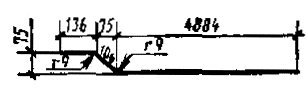 6A15126512651269946,16A16A16A110,220,0КП23335BpI10690010690010690011106,95BpI5BpI5BpI15,425,6КП2222См. КП16A15126512651269946,16A16A16A110,225,6КП34445BpI11814011814011814011118,15BpI5BpI5BpI17,027,3КП3555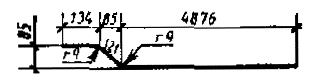 6A15131513151319946,26A16A16A110,327,3КП46665BpI15301015301015301011153,05BpI5BpI5BpI22,032,3КП4555См. КП36AI5131513151319946,26AI6AI6AI10,332,3КП57775BpI16785016785016785011167,85BpI5BpI5BpI24,236,7КП5555См. КП36A1513151315131111156,46AI6AI6AI12,536,7КП68885BpI21354021354021354011213,55BpI5BpI5BpI30,743,2КП6555См. КП36АI513151315131111156,46AI6AI6AI12,543,2КП79996AIII24171024171024171011241,76AIII6AIII6AIII53,768,7КП7101010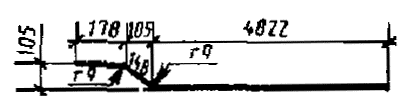 6A1514851485148131366,96AI6AI6AI14,968,7КП81111116AIII31429031429031429011314,36AIII6AIII6AIII69,884,7КП8101010См. КП76A1514851485148131366,96AI6AI6AI14,984,7КП91212126AIII30093030093030093011300,96AIII6AIII6AIII66,888,6КП9131313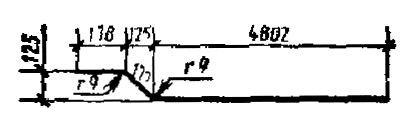 6A1515751575157191998,06AI6AI6AI21,888,6КП101414148АIII26287026287026287011262,98АIII8АIII8АIII103,8125,6КП10131313См. КП96AI515751575157191998,06AI6AI6AI21,8125,6КП111515156AIII21432021432021432011214,36AIII6AIII6AIII47,669,4КП11161616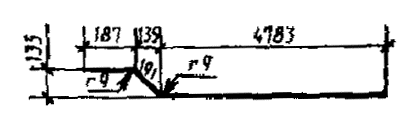 6A1516151615161191998,16A16A16A121,869,4КП121717178АIII20038520038520038511200,48АIII8АIII8АIII79,2101,0КП12161616См. КП116AI516151615161191998,16AI6AI6AI21,8101,0КП131818188АIII30945530945530945511309,58АIII8АIII8АIII122,3144,1КП13161616См. КП116AI516151615161191998,16AI6AI6AI21,8144,1КП141919196AIII33666033666033666011336,76AIII6AIII6AIII74,7101,1КП14161616См. КП116AI5161516151612323118,76AI6AI6AI26,4101,1КП152020208АIII30450530450530450511304,58АIII8АIII8АIII120,3146,7КП15161616См. КП116AI5161516151612323118,76AI6AI6AI26,4146,7КП162121218АIII43477043477043477011434,68АIII8АIII8АIII171,7198,1КП16161616См. КП116AI5161516151612323118,76AI6AI6AI26,4198,1КП172222226AIII6AIII6AIII45961011459,6459,66AIII102,0102,0130,7КП17232323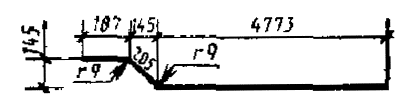 6AI6AI6AI51652525129,1129,16AI28,728,7130,7КП182424248АIII8АIII8АIII38328511383,3383,38АIII151,4151,4180,1КП18232323См. КП176AI6AI6AI51652525129,1129,16AI28,728,7180,1КП192525258АШ8АШ8АШ58311511583,1583,18АШ230,3230,3259,0КП19232323См. КП176AI6AI6AI51652525129,1129,16AI28,728,7259,0КП202626268АШ8АШ8АШ45282011452,8452,88АШ178,9178,9211,2КП20272727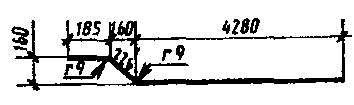 6AI6AI6AI46913131145,4145,46AI32,332,3211,2КП212828288АШ8АШ8АШ59525511595,3595,38АШ235,1235,1267,4КП21272727См. КП206AI6AI6AI46913131145,4145,46AI32,332,3267,4КП222929298АШ8АШ8АШ48991011489,9489,98АШ193,5193,5219,9КП22303030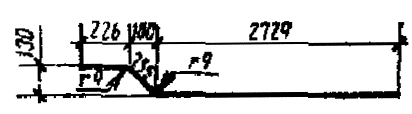 6AI6AI6AI32103737118,8118,86AI26,426,4219,9КП233131318АШ8АШ8АШ60389511603,9603,98АШ238,5238,5264,9КП23303030См. КП226AI6AI6AI32103737118,8118,86AI26,426,4264,9КП24КП2432326AIII6AIII6AIII30340011303,4303,46AIII67,467,489,4КП24КП243333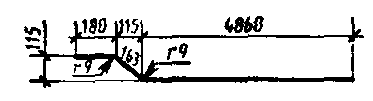 6AI6AI6AI5203191998,998,96AI22,022,089,4КП25КП2534348АШ8АШ8АШ26498011265,0265,08АШ104,7104,7126,7КП25КП253333См. КП246AI6AI6AI5203191998,998,96AI22,022,0126,7КП26КП2635356AIII6AIII6AIII21896011219,0219,06AIII48,648,670,6КП26КП263636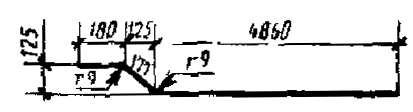 6AI6AI6AI5217191999,199,16AI22,022,070,6КП27КП2737378AIII8AIII8AIII20482011204,8204,88AIII80,980,9102,9КП27КП273636См. КП266AI6AI6AI5217191999,199,16AI22,022,0102,9КП28КП2838388AIII8AIII8AIII31550011315,5315,58AIII124,6124,6146,6КП28КП283636См. КП266AI6AI6AI5217191999,199,16AI22,022,0146,6КП29КП2939396AIII6AIII6AIII34319011343,2343,26AIII76,276,2102,9КП29КП294040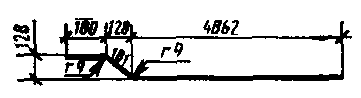 6AI6AI6AI52232323120,1120,16AI26,726,7102,9КП30КП3041418AIII8AIII8AIII30811511308,1308,18AIII121,7121,7148,4КП30КП304040См. КП296AI6AI6AI52232323120,1120,16AI26,726,7148,4КП31КП3142428AIII8AIII8AIII44021011440,2440,28AIII173,9173,9200,6КП31КП314040См. КП296AI6AI6AI52232323120,1120,16AI26,726,7200,6КП32КП32КП32436AIII6AIII46672046672011466,7466,76AIII103,6103,6132,7КП32КП32КП3244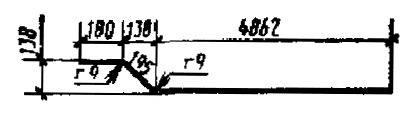 6AI6AI523752372525130,9130,96AI29,129,1132,7КП33КП33КП33458AIII8AIII38895538895511318,9318,98AIII153,6153,6182,7КП33КП33КП3344См. КП326AI6AI523752372525130,9130,96AI29,129,1182,7КП34КП34КП34468AIII8AIII59244059244011592,4592,48AIII234,0234,0263,1КП34КП34КП3444См. КП326AI6AI523752372525130,9130,96AI29,129,1263,1КП35КП35КП35476AIII6AIII21914521914511219,1219,16AIII48,648,664,3КП35КП35КП3548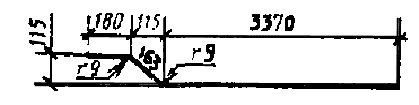 6AI6AI37133713191970,570,56AI15,715,764,3КП36КП36КП36498AIII8AIII19262019262011192,6192,68AIII76,176,191,8КП36КП36КП3648См. КП356AI6AI37133713191970,570,56AI15,715,791,8КП37КП37КП37506AIII6AIII30397030397011304,0304,06AIII67,567,589,5КП37КП37КП3751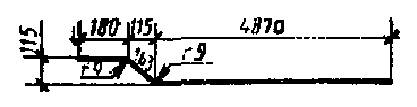 6AI6AI52135213191999,199,16AI22,022,089,5КП38КП38КП38528AIII8AIII26546026546011265,5265,58AIII104,9104,9126,9КП38КП38КП3851См. КП376AI6AI52135213191999,199,16AI22,022,0126,9КП39КП3953536АIII6АIII15926015926011159,3159,36АIII35,435,450,7КП39КП395454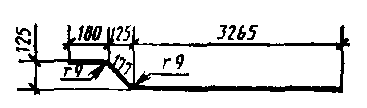 6AI6AI36223622191968,868,86AI15,315,350,7КП40КП4055558AIII8AIII14982514982511149,8149,88AIII59,259,274,5КП40КП405454См. КП326AI6AI36223622191968,868,86AI15,315,374,5КП41КП4156568AIII8AIII22382522382511223,8223,88AIII88,488,4103,7КП41КП415454См. КП326AI6AI36223622191968,868,86AI15,315,3103,7КП42КП4257576AIII6AIII21538521538511215,4215,46AIII47,847,869,4КП42КП425858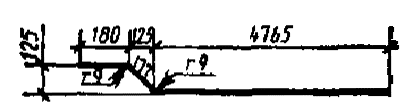 6AI6AI51225122191997,397,36AI21,621,669,4КП43КП4359598AIII8AIII20154520154511201,5201,58AIII79,679,6101,2КП43КП435858См. КП426AI6AI51225122191997,397,36AI21,621,6101,2КП44КП4460608AIII8AIII31002531002511310,0310,08AIII122,5122,5144,1КП44КП445858См. КП426AI6AI51225122191997,397,36AI21,621,6144,1КП45КП4561616AIII6AIII24270024270011242,7242,76AIII53,953,972,5КП45КП456262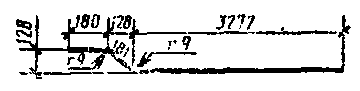 6AI6AI36333633232383,683,66AI18,618,672,5КП46КП46КП46638AIII8AIII22086022086011220,9220,98AIII87,387,3105,9КП46КП46КП4662См. КП456AI6AI36333633232383,683,66AI18,618,6105,9КП47КП47КП47648AIII8AIII30933530933511309,3309,38AIII122,2122,2140,8КП47КП47КП4762См. КП456AI6AI36333633232383,683,66AI18,618,6140,8КП48КП48КП48656AIII6AIII33517533517511335,2335,26AIII74,474,4100,6КП48КП48КП4866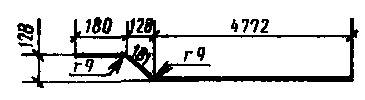 6AI6AI513351332323118,1118,16AI26,226,2100,6КП49КП49КП49678AIII8AIII30317530317511303,2303,28AIII119,8119,8146,0КП49КП49КП4966См. КП486AI6AI513351332323118,1118,16AI26,226,2146,0КП50КП50КП50688AIII8AIII43280543280511432,8432,88AIII171,0171,0197,2КП50КП50КП5066См. КП486AI6AI513351332323118,1118,16AI26,226,2197,2КП51КП51КП51696AIII6AIII32830532830511328,3328,36AIII72,972,993,1КП51КП51КП5170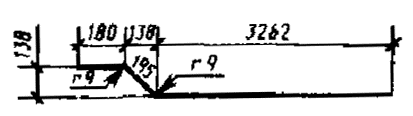 6AI6AI36373637252590,990,96AI20,220,293,1КП52КП52КП52718AIII8AIII27638027638011276,4276,48AIII109,2109,2129,4КП52КП52КП5270См. КП516AI6AI36373637252590,990,96AI20,220,2129,4КП53КП53КП53728AIII8AIII41232041232011412,3412,38AIII162,9162,9183,1КП53КП53КП5370См. КП516AI6AI36373637252590,990,96AI20,220,2183,1КП54КП5473736AIII6AIII45807045807011458,1458,16AIII101,7101,7130,2КП54КП547474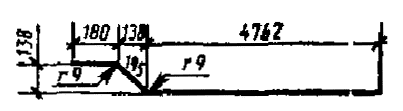 6AI6AI513751372525128,4128,46AI28,528,5130,2КП55КП5575758AIII8AIII38192038192011381,9381,98AIII150,9150,9179,4КП55КП557474См. КП546AI6AI513751372525128,4128,46AI28,528,5179,4КП56КП5676768AIII8AIII58119058119011581,2581,28AIII229,6229,6258,1КП56КП567474См. КП546AI6AI513751372525128,4128,46AI28,528,5258,1КП57КП5777774BpI4BpI55410554101155,455,44BpI5,15,110,4КП57КП577878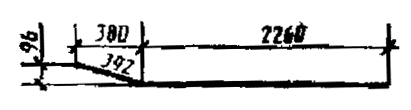 6AI6AI265226529923,923,96AI5,35,310,4КП58КП5879795BpI5BpI55530555301155,555,55BpI8,08,013,3КП58КП587878См. КП576AI6AI265226529923,923,96AI5,35,313,3КП59КП5980804BpI4BpI10468010468011104,7104,74BpI9,69,619,9КП59КП598181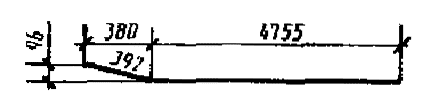 6AI6AI514751479946,346,36AI10,310,319,9КП60КП6082825BpI5BpI10491510491511104,9104,95BpI15,115,125,4КП60КП608181См. КП596AI6AI514751479946,346,36AI10,310,325,4КП61КП6183835BpI5BpI61550615501161,661,65BpI8,98,914,2КП61КП618484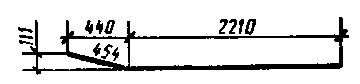 6AI6AI266426649924,024,06AI5,35,314,2КП62КП6285855BpI5BpI80780807801180,880,85BpI11,611,616,9КП62КП628484См. КП616AI6AI266426649924,024,06AI5,35,316,9КП63КП6386865BpI5BpI11564011564011115,6115,65BpI16,616,626,9КП63КП638787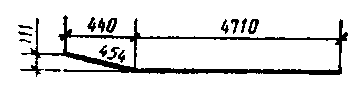 6AI6AI516451649946,546,56AI10,310,326,9КП64КП6488885BpI5BpI15282015282011152,8152,85BpI22,022,032,3КП64КП648787См. КП636AI6AI516451649946,546,56AI10,310,332,3КП65КП6589895BpI5BpI87830878301187,887,85BpI12,612,619,1КП65КП658484См. КП616AI6AI26642664111129,329,36AI6,56,519,1КП66КП6690905BpI5BpI11283011283011112,8112,85BpI16,216,222,7КП66КП668484См. КП616AI6AI26642664111129,329,36AI6,56,522,7КП67КП6791915BpI5BpI16649016649011166,5166,55BpI24,024,036,6КП67КП678787См. КП636AI6AI51645164111156,856,86AI12,612,636,6КП68КП6892925BpI5BpI21509021509011215,1215,15BpI31,031,043,6КП68КП688787См. КП636AI6AI51645164111156,856,86AI12,612,643,6КП69КП6993936АIII6АIII1721901721901172,2172,2172,26АIII38,238,248,8КП69КП699494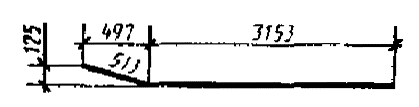 6АI6АI366636661347,747,747,76АI10,610,648,8КП70КП7095956АIII6АIII2272802272801227,3227,3227,36АIII50,550,561,1КП70КП709494См. КП696АI6АI366636661347,747,747,76АI10,610,661,1КП71КП7196966АIII6АIII2405202405201240,5240,5240,56АIII53,453,468,3КП71КП719797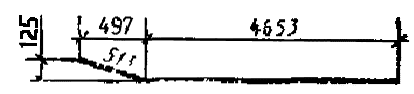 6АI6АI516651661367,267,267,26АI14,914,968,3КП72КП7298986АIII6АIII3183903183901318,4318,4318,46АIII70,770,785,6КП72КП729797См. КП716АI6АI516651661367,267,267,26АI14,914,985,6КП73КП7399996АIII6АIII2149552149551215,0215,0215,06АIII47,747,763,2КП73КП73100100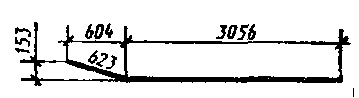 6АI6АI367936791969,969,969,96АI15,515,563,2КП74КП741011018АIII8АIII1856201856201185,6185,6185,68АIII73,373,388,8КП74КП74100100См. КП736АI6АI367936791969,969,969,96АI15,515,588,8КП75КП751021026АIII6АIII2992352992351299,2299,2299,26АIII66,466,488,2КП75КП75103103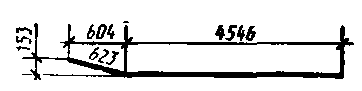 6АI6АI516951691998,298,298,26АI21,821,888,2КП76КП761041048АIII8АIII2579602579601258,0258,0258,08АIII101,9101,9123,7КП76КП76103103См. КП756АI6АI516951691998,298,298,26АI21,821,8123,7КП77КП77КП771056AIII6AIII2997802997801299,8299,8299,86AIII66,666,688,4КП77КП77КП77106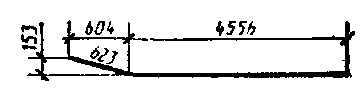 6A16A1517951791998,498,498,46A121,821,888,4КП78КП78КП781078АIII8АIII2584552584551258,5258,5258,58АIII102,1102,1123,9КП78КП78КП78106См. КП776АI6АI517951791998,498,498,46АI21,821,8123,9КП79КП79КП791086AIII6AIII1427301427301142,7142,7142,76AIII31,731,746,8КП79КП79КП79109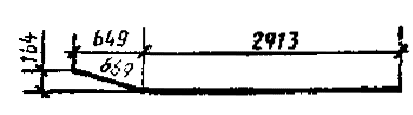 6АI6АI358235821968,168,168,16АI15,115,146,8КП80КП80КП801108АIII8АIII1324051324051132,4132,4132,48АIII52,352,367,4КП80КП80КП80109См. КП796АI6АI358235821968,168,168,16АI15,115,167,4КП81КП81КП811118АIII8АIII2142502142501214,3214,3214,38АIII84,684,699,7КП81КП81КП81109См. КП796АI6АI358235821968,168,168,16АI15,115,199,7КП82КП82КП821126AIII6AIII2025002025001202,5202,5202,56AIII45,045,066,8КП82КП82КП82113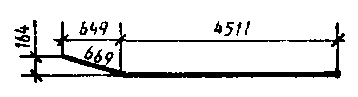 6АI6АI518051801998,498,498,46АI21,821,866,8КП83КП83КП831148АIII8АIII1874901874901187,5187,5187,58АIII74,174,195,9КП83КП83КП83113См. КП826АI6АI518051801998,498,498,46АI21,821,895,9КП84КП84КП841158АIII8АIII3060953060951306,1306,1306,18АIII120,9120,9142,7КП84КП84КП84113См. КП826АI6АI518051801998,498,498,46АI21,821,8142,7КП85КП85КП851166АШ6АШ1988551988551198,9198,9198,96АШ44,244,265,6КП85КП85КП85117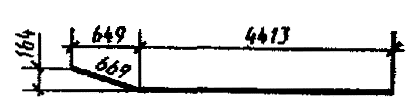 6AI6AI508250821996,696,696,66AI21,421,465,6КП86КП86КП861188АIII8АIII1841251841251184,1184,1184,18АIII72,772,794,1КП86КП86КП86117См. КП856АI6АI508250821996,696,696,66АI21,421,494,1КП87КП87КП871198АIII8АIII3004503004501300,5300,5300,58АIII118,7118,7140,1КП87КП87КП87117См. КП856АI6АI508250821996,696,696,66АI21,421,4140,1КП88КП88КП881206АШ6АШ2306402306401230,6230,6230,66АШ51,251,269,5КП88КП88КП88121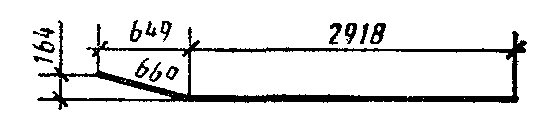 6AI6AI358735872382,582,582,56AI18,318,369,5КП89КП89КП891228АIII8АIII2063402063401206,3206,3206,38АIII81,581,599,8КП89КП89КП89121См. КП886АI6АI358735872382,582,582,56АI18,318,399,8КП90КП90КП901238АIII8АIII3041103041101304,1304,1304,18АIII120,1120,1138,4КП90КП90КП90121См. КП886АI6АI358735872382,582,582,56АI18,318,3138,4КП91КП91КП911246АШ6АШ3294653294651329,5329,5329,56АШ73,173,199,6КП91КП91КП91125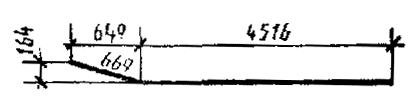 6AI6AI5185518523119,3119,3119,36AI26,526,599,6КП92КП92КП921268АIII8АIII2942852942851294,3294,3294,38АIII116,2116,2142,7КП92КП92КП92115См. КП916АI6АI51855185231193119311936АI26,526,5142,7КП93КП93КП931278AIII8AIII43600043600011436,0436,08AIII172,2172,2198,7КП93КП93КП93125См. КП916AI6AI518551852323119,3119,36AI26,526,5198,7КП94КП94КП941256АШ6АШ32711532711511327,1327,16АШ72,672,698,6КП94КП94КП94129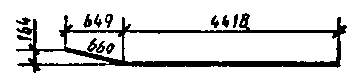 6AI6AI508750872323117,0117,06AI26,026,098,6КП95КП95КП951308AIII8AIII28865528865511288,7288,78AIII114,0114,0140,0КП95КП95КП95129См. КП946AI6AI508750872323117,0117,06AI26,026,0140,0КП96КП96КП961318AIII8AIII42755542755511427042708AIII168,9168,9194,9КП96КП96КП96129См. КП946AI6AI508750872323117,0117,06AI26,026,0194,9КП97КП97КП971326АШ6АШ32023032023011320,2320,26АШ71,171,191,1КП97КП97КП97133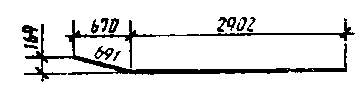 6AI6AI35933593252589,889,86AI20,020,091,1КП98КП98КП981348AIII8AIII26269526269511262,7262,78AIII103,8103,8123,8КП98КП98КП98133См. КП976AI6AI35933593252589,889,86AI20,020,0123,8КП99КП99КП991358AIII8AIII41290541290511412,9412,98AIII163,1163,1183,1КП99КП99КП99133См. КП976AI6AI35933593252589,889,86AI20,020,0183,1КП100КП100КП1001366АШ6АШ45689545689511456,9456,96АШ101,4101,4130,2КП100КП100КП100137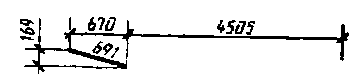 6AI6AI519651962525129,9129,96AI28,828,8130,2КП101КП101КП1011388AIII8AIII8AIII37544511375,4375,48AIII148,3148,3177,1КП101КП101КП101137См. КП1006AI6AI6AI51962525129,9129,96AI28,828,8177,1КП102КП102КП1021398AIII8AIII8AIII59337311593,4593,48AIII234,4234,4263,2КП102КП102КП102137См. КП1006AI6AI6AI51962525129,9129,96AI28,828,8263,2КП103КП103КП1031406AIII6AIII6AIII45891011458,9458,96AIII101,9101,9130,2КП103КП103КП103141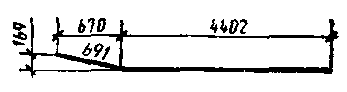 6AI6AI6AI50932525127,3127,36AI28,328,3130,2КП104КП104КП1041428AIII8AIII8AIII36824011308,2308,28AIII145,5145,5173,8141См. КП1036AI6AI6AI50932525127,3127,36AI28,328,3173,8КП105КП105КП1051438AIII8AIII8AIII58177511581,8581,88AIII229,8229,8258,1КП105КП105КП105141См. КП1036AI6AI6AI50932525127,3127,36AI28,328,3258,1КП106КП106КП1061446AIII6AIII6AIII13516011135,2135,26AIII30,030,045,5КП106КП106КП106145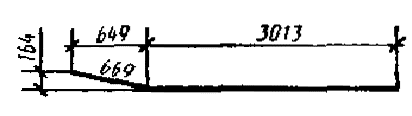 6AI6AI6AI3682191970,070,06AI15,515,545,5КП107КП107КП1071468AIII8AIII8AIII12543511125,4125,48AIII49,649,665,1КП107КП107КП107145Cм. КП1066AI6AI6AI3682191970,070,06AI15,515,5КП108КП108КП1081478AIII8AIII8AIII20300011203,0203,08AIII80,280,295,7КП108КП108КП108145Cм. КП1066AI6AI6AI3682191970,070,06AI15,515,595,7КП109КП1091481486AIII6AIII18680018680011186,8186,86AIII41,541,563,3КП109КП109113113См. КП826AI6AI51805180191998,498,46AI21,821,863,3КП110КП1101491498AIII8AIII17301017301011173,1173,18AIII68,368,390,1КП110КП110113113См. КП826AI6AI51805180191998,498,46AI21,821,890,1КП111КП1111501508AIII8AIII28241028241011282,4282,48AIII111,6111,6133,4КП111КП111113113См. КП826AI6AI51805180191998,498,46AI21,821,8133,4КП112КП1121511516AIII6AIII22114522114511221,1221,16AIII49,149,168,0КП112КП112152152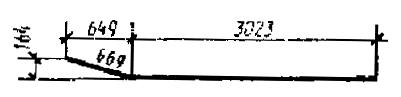 6AI6AI36923692232384,984,96AI18,918,968,0КП113КП1131531538AIII8AIII19789519789511197,9197,98AIII78,278,297,1КП113КП113152152См. КП1126AI6AI36923692232384,984,96AI18,918,997,1КП114КП1141541548AIII8AIII29175029175011291,8291,88AIII115,2115,2134,1КП114КП114152152См. КП1126AI6AI36923692232384,984,96AI18,918,9134,1КП115КП1151551556AIII6AIII30714530714511307,1307,16AIII68,268,294,7КП115КП115125125См. КП916AI6AI518551852323119,3119,36AI26,526,594,7КП116КП1161561568AIII8AIII27444027444011274,4274,48AIII108,4108,4134,9КП116КП116125125См. КП916AI6AI518551852323119,3119,36AI26,526,5134,9КП116КП1161571578AIII8AIII40657040657011406,6406,68AIII160,6160,6187,1КП116КП116125125См. КП916AI6AI518551852323119,3119,36AI26,526,5187,1КП118КП1181581586AIII6AIII30620030620011306,2306,26AIII68,068,088,5КП118КП118159159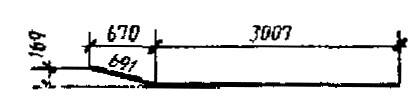 6AI6AI36983698252592,592,56AI20,520,588,5КП119КП1191601608AIII8AIII25118025118011251,2251,28AIII99,299,2119,7КП119КП119159159См. КП1186AI6AI36983698252592,592,56AI20,520,5119,7КП120КП1201611618AIII8AIII39499039499011395,0395,08AIII156,0156,0176,5КП120КП120159159См. КП1186AI6AI36983698252592,592,56AI20,520,5176,5КП121КП1211621626AIII6AIII42452042452011424,5424,56AIII94,294,2123,0КП121КП121137137См. КП1006AI6AI519651962525129,9129,96AI28,828,8123,0КП122КП1221631638AIII8AIII34905034905011349,1349,18AIII137,9137,9166,7КП122КП122137137См. КП1006AI6AI51965196252512,912,96AI28,828,8166,7КП123КП1231641648AIII8AIII55162055162011551,6551,68AIII217,9217,9246,7КП123КП123137137См. КП1006AI6AI519651962525129,9129,96AI28,828,8246,7КП124КП1241651656AIII6AIII12597512597511126,0126,06AIII28,028,042,7КП124КП12416616634956AI6AI34953495191966,466,46AI14,714,742,7КП125КП1251671678AIII8AIII11675011675011116,8116,88AIII46,146,160,8КП125КП12516616649956AI6AI34953495191966,466,46AI14,714,760,8КП126КП1261681688AIII8AIII18930018930011189,3189,38AIII74,874,889,5КП126КП12616616634956AI6AI34953495191966,466,46AI14,714,789,5КП127КП1271691696AIII6AIII17771017771011177,7177,76AIII39,439,460,5КП127КП12717017049956AI6AI49954995191994,994,96А121,121,160,5КП128КП1281711718AIII8AIII16440016440011164,4164,48AIII64,964,986,0КП128КП12817017049956AI6AI49954995191994,994,96AI21,121,186,0КП129КП1291721728AIII8AIII26870526870511268,7268,78AIII106,1106,1127,2КП129КП12917017049956AI6AI49954995191994,994,96AI21,121,1127,2КП130КП1301731736AIII6AIII20582020582011205,8205,86AIII45,745,763,5КП130КП13016616634956AI6AI34953495232380,480,46AI17,817,863,5КП131КП1311741748AIII8AIII18427518427511184,3184,38AIII72,872,890,6КП131КП13116616634956AI6AI34953495232380,480,46AI17,817,890,6КП132КП1321751758AIII8AIII27178527178511271,8271,88AIII107,4107,4125,2КП132КП13216616634956AI6AI34953495232380,480,46AI17,817,8125,2КП133КП1331761766AIII6AIII29194529194511291,9291,96AIII64,864,890,3КП133КП13317017049956AI6AI499549952323114,9114,96AI25,525,590,3КП134КП1341771778AIII8AIII26091026091011260,9260,98AIII103,1103,1128,6КП134КП13417017049956AI6AI499549952323114,9114,96AI25,525,5128,6КП135КП1351781788AIII8AIII38686038686011386,9386,98AIII152,8152,8178,3КП135КП13517017049956AI6AI499549952323114,9114,96AI25,525,5178,3КП136КП1361791796AIII6AIII28554528554511385,5385,56AIII63,463,482,8КП136КП13616616634956AI6AI34953495252587,487,46AI19,419,482,8КП137КП1371801808AIII8AIII23426523426511234,3234,38AIII92,592,5111,9КП137КП13716616634956AI6AI34953495252587,487,46AI19,419,4111,9КП138КП1381811818AIII8AIII36858036858011368,6368,68AIII145,6145,6165,0КП138КП13816616634956AI6AI34953495252587,487,46AI19,419,4165,0КП139КП1391821826AIII6AIII40603040603011406,0406,06AIII90,190,1117,8КП139КП13917017049956AI6AI499549952525124,9124,96AI27,727,7117,8КП140КП1401831838AIII8AIII33250033250011332,5332,58AIII131,3131,3159,0КП140КП14017017049956AI6AI499549952525124,9124,96AI27,727,7159,0КП141КП1411841848AIII8AIII52541552541511525,4525,48AIII207,5207,5235,2КП141КП1411701706AI6AI499549952525124,9124,96AI27,727,7235,2КП142КП1421851858AIII8AIII39863539863511398,6398,68AIII157,4157,4188,3КП142КП14218618644956AI6AI449544953131139,3139,36AI30,930,9188,3КП143КП1431871878AIII8AIII53881053881011538,8538,88AIII212,8212,8243,7КП143КП14318618644956AI6AI449544953131139,3139,36AI30,930,9243,7КП144КП1441881888AIII8AIII42991042991011429,9429,98AIII169,8169,8194,4КП144КП14418918929956AI6AI299529953737110,8110,86AI24,624,6194,4КП145КП1451901908AIII8AIII54537054537011545,4545,48AIII215,4215,4240,0КП145КП14518918929956AI6AI299529953737110,8110,86AI24,624,6240,0КП146КП146КП1461916AIII6AIII28473028473011284,7284,76AIII63,263,284,2КП146КП146КП14619249856AI6AI49854985191994,794,76AI21,021,084,2КП147КП147КП1471938AIII8AIII24544024544011245,4245,48AIII96,996,9117,9КП147КП147КП14719249856AI6AI49854985191994,794,76AI21,021,0117,9КП148КП148КП1481946AIII6AIII19351019351011193,5193,56AIII43,043,064,1КП148КП148КП14819550106AI6AI50105010191995,295,26AI21,121,164,1КП149КП149КП1491968AIII8AIII17887017887011178,9178,98AIII70,770,791,8КП149КП149КП14919550106AI6AI50105010191995,295,26AI21,121,191,8КП150КП150КП1501978AIII8AIII29252029252011292,5292,58AIII115,5115,5136,6КП150КП150КП15019550106AI6AI50105010191995,295,26AI21,121,1136,6КП151КП151КП1511986AIII6AIII31441531441511314,4314,46AIII69,869,895,4КП151КП151КП15119550106AI6AI501050102323115,2115,26AI25,625,695,4КП152КП152КП1521998AIII8AIII28092028092011280,9280,98AIII111,0111,0136,6КП152КП152КП15219550106AI6AI501050102323115,2115,26AI25,625,6136,6КП153КП153КП1532008AIII8AIII41644041644011416,4416,48AIII164,5164,5190,1КП153КП153КП15319550106AI6AI501050102323115,2115,26AI25,625,6190,1КП154КП154КП1542016AIII6AIII43859543859511438,6438,66AIII97,497,4125,2КП154КП154КП15419550106AI6AI501050102525125,3125,36AI27,827,8125,2КП155КП155КП1552028AIII8AIII35885035885011358,9358,98AIII141,8141,8169,6КП155КП155КП15519550106AI6AI501050102525125,3125,36AI27,827,8169,6КП156КП1562032038AIII8AIII56740556740511567,4567,48AIII224,1224,1251,9КП156КП15619519550106AI6AI501050102525125,3125,36AI27,827,8251,9КП157КП1572042048AIII8AIII42460542460511424,6424,68AIII167,7167,7198,7КП157КП15720520545106AI6AI451045103131139,8139,86AI31,031,0198,7КП158КП1582062068AIII8AIII57398057398011574,0574,08AIII226,7226,7257,7КП158КП15820520545106AI6AI451045103131139,8139,86AI31,031,0257,7КП159КП1592072078AIII8AIII46134546134511461,3461,38AIII182,2182,2206,9КП159КП15920820830106AI6AI301030103737111,4111,46AI24,724,7206,9КП160КП1602092098AIII8AIII58573058573011585,7585,78АШ231,4231,4256,1КП160КП16020820830106AI6AI301030103737111,4111,46AI24,724,7256,1КП161КП1612102106AIII6AIII17751017751011177,5177,56AIII39,439,460,4КП161КП16121121149906AI6AI49904990191994,894,86AI21,021,060,4КП162КП1622122128AIII8AIII16424016424011164,2164,28AIII64,964,985,9КП162КП16221121149906AI6AI49904990191994,894,86AI21,021,085,9КП163КП1632132138AIII8AIII26844026844011268,4268,48AIII106,0106,0127,0КП163КП16321121149906AI6AI49904990191994,894,86AI21,021,0127,0КП164КП1642142146AIII6AIII29165529165511291,7291,76AIII64,864,890,3КП164КП16421121149906AI6AI499049902323114,8114,86AI25,525,590,3КП165КП1652152158AIII8AIII26082026082011260,8260,88AIII103,0103,0128,5КП165КП16521121149906AI6AI499049902323114,8114,86AI25,525,5128,5КП166КП1662162168AIII8AIII38640038640011386,4386,48AIII152,6152,6178,1КП166КП16621121149906AI6AI499049902323114,8114,86AI25,525,5178,1КП167КП1672172176AIII6AIII40563040563011405,6405,66AIII90,090,0117,721121149906AI6AI499049902525124,8124,86AI27,727,7117,7КП168КП1682182188АШ8АШ33200033200011332,0332,08АШ131,1131,1158,8КП168КП16821121149906AI6AI499049902525124,8124,86AI27,727,7158,8КП169КП1692192198AIII8AIII52489052489011524,9524,98AIII207,3207,3235,0КП169КП16921121149906AI6AI499049902525124,8124,86AI27,727,7235,0КП170КП1702202208AIII8AIII39778539778511397,8397,88AIII157,1157,1188,0КП170КП17022122144856AI6AI448544853131139,0139,06AI30,930,9188,0КП171КП1712222228AIII8AIII53783053783011537,8537,88AIII212,4212,4243,3КП171КП17122122144856AI6AI448544853131139,0139,06AI30,930,9243,3КП172КП1722232238AIII8AIII42850542850511428,5428,58AIII169,3169,3193,8КП172КП17222422429856AI6AI298529853737110,4110,46AI24,524,5193,8КП173КП1732252258AIII8AIII54381054381011543,8543,88AIII214,8214,8239,3КП173КП17322422429856AI6AI298529853737110,4110,46AI24,524,5239,3К1К1К122644508AIII8AIII445044505522,322,38AIII8,88,810,2К1К1К12272806AI6AI280280232316,416,46AI1,41,410,2К2К2К222850808AIII8AIII508050805525,425,48AIII10,010,011,6К2К2К22272806AI6AI28028026267,37,36AI1,61,611,6К3К3К322957708AIII8AIII577057705528,928,98AIII11,411,413,2К3К3К32272806AI6AI28028029298,18,16AI1,81,813,2К4К4К4230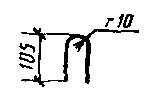 8AI8AI22022011112,42,48AI0,950,951,19К4К4К423111006AI6AI11001100111,11,16AI0,240,241,19К5К5К5232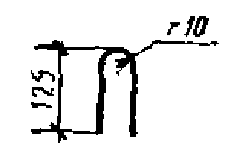 8AI8AI26026011112,92,98AI1,131,131,37К5К5К523111006AI6AI11001100111,11,16AI0,240,241,37Ф1Ф1Ф1233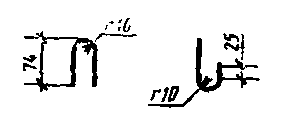 5ВрI5ВрI235235110,240,245ВрI0,040,040,04Ф2Ф2Ф2234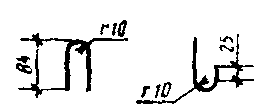 5ВрI5ВрI255255110,260,265ВрI0,040,040,04Ф3Ф3Ф3235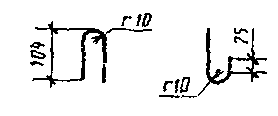 5ВрI5ВрI295295110,300,305ВрI0,050,050,05ПозицияЭскизДиаметр или сечение, ммДлина, ммКоличествоОбщая длина, мВыборка сталиВыборка сталиВыборка сталиПозицияЭскизДиаметр или сечение, ммДлина, ммКоличествоОбщая длина, мДиаметр или сечение, ммМасса, кгМасса изделия, кг236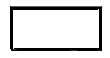 2555020,12550,10,16237Болт М525 по ГОСТ 7805--2-Метизы0,020,16238Гайка М5 по ГОСТ 5927--2---0,16239Шайба М5 по ГОСТ 11371--2---0,162403ВрI35010,353BpI0,020,16241Гайка М16 по ГОСТ 5916--1-Гайка0,020,16Обозначение НТД, на который дана ссылкаНомер пункта, подпункта, приложенияГОСТ 8.326-783.11ГОСТ 166-803.11ГОСТ 868-823.11ГОСТ 2405-803.2.1ГОСТ 5781-821.3.8, приложение 2ГОСТ 5916-70Приложение 2ГОСТ 5927-70Приложение 2ГОСТ 6727-801.3.8, приложение 2ГОСТ 7502-803.11ГОСТ 7805-70Приложение 2ГОСТ 8829-853.1ГОСТ 10060-873.7ГОСТ 10180-783.3ГОСТ 10922-751.3.10, 3.8ГОСТ 11371-78Приложение 2ГОСТ 12730.0-783.5, 3.6ГОСТ 12730.3-783.6ГОCT 12730.5-843.5ГОСТ 13015.0-831.3.3, 1.3.5ГОСТ 13015.1-812.1ГОСТ 13015.2-831.5.1ГОСТ 13015.4-844.1ГОСТ 14098-85Приложение 2ГОСТ 14968-693.1.4ГОСТ 17624-873.3ГОСТ 17625-833.9ГОСТ21780-831.3.4ГОСТ 22690.0-77 - ГОСТ 22690.4-773.3ГОСТ 22904-783.9ГОСТ 23009-781.2.7ГОСТ 25706-833.1.4ГОСТ 26433.0-853.10ГОСТ 26433.1-893.10ГОСТ 26633-851.3.41. Технические требования	12. Приемка	53. Методы контроля	54. Транспортирование и хранение	8Приложение 1 Форма, размеры и показатели материалоемкости труб	9Приложение 2 Армирование труб	25